МБУ «Централизованная библиотечная система»городского округа город Стерлитамак Республики Башкортостан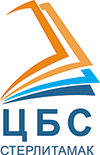 Информационный бюллетеньза март 2019 годаг. СтерлитамакУважаемый читатель!В настоящем «Информационном бюллетене» отражена литература, находящаяся в фондах МБУ «ЦБС» г. Стерлитамака и внесенная в электронный каталог в марте 2019 года.Литература, включенная в информационный бюллетень, отражает все отрасли знаний. Читатель найдет в нем новинки художественной литературы: отечественной и зарубежной, технической, естественно – научной, общественно – политической, литературоведческой, по искусству и спорту. Материал расположен в систематическом порядке по отраслям знания, внутри разделов – в алфавите авторов и заглавий. Записи включают полное библиографическое описание изданий, инвентарный номер и название библиотеки-филиала или отдела в сокращенном виде (шифр отдела).Издание снабжено «Содержанием», которое поможет быстро ориентироваться в бюллетене.«Информационный бюллетень» выпускается в печатном и электронном виде. Печатный вариант находится в библиотеках города и доступен для пользователей. Электронный вариант бюллетеня отражен на сайте МБУ «ЦБС» г. Стерлитамака в разделе «Ресурсы». «Информационный бюллетень» предназначен для всех категорий читателей.СокращенияЕстественные науки в целом. (ББК 20)Я познаю мир.  Экология  [Текст] : энциклопедия / сост. А. Е. Чижевский. - Москва. : АСТ.Астрель, 2008. - 410, [6] с. : ил.ЦДБ: 100664;Ф7: 100664, 129247;Ф8: 100664;Ф9: 100664;Ф10: 100664Науки о Земле (геодез., геофиз., геолог. и географические науки). (ББК 26)Ершов, Д. Крым. Orangевый гид [Текст] : путеводитель / Д. Ершов. - М. : Эксмо, 2013. - 352 с. : ил. - (Оранжевый гид). - ISBN 978-5-699-61989-4.16+Ф7: 129276Я познаю мир : Горы [Текст] : детская энцикл. / авт. - сост. П.П. Супруненко. - Москва : ООО "Астрель" : ООО "АСТ", 2003. - 478, [8] с. : ил.ЧЗ ЦГБ: 87974;ЦДБ: 87974;Ф1: 87974;Ф2: 87974;Ф4: 87974;Ф5: 87974;Ф6: 87974;Ф7: 87974, 129248;Ф8: 87974;Ф9: 87974;Ф10: 87974Биологические науки. (ББК 28 )Ишбердин, Э. Ф. Птицы Башкирии [Текст] : справочная книга / Э. Ф. Ишбердин ; ил. автора. - Уфа : Баш. кн. изд-во, 1986. - 168 с. : ил. - (на баш. яз). - Алфавит. указ.: с. 108-116.Ф7: 129286Я познаю мир. Животные [Текст] : дет. энциклопедия / авт. - сост. П. Р. Ляхов. - М. : АСТ, 2002. - 542 с. : ил. - ISBN 5-17-010239-9.ЦДБ: 10058;Ф7: 100058, 129250;Ф8: 100058;Ф9: 100058Техника и техн. науки в целом. (ББК 30)Ружичка, О. Изобретения [Текст] / О. Ружичка, С. Санжа ; пер. с англ. И. Н. Черевковой ; худож. Я. Климеш. - Ростов н/Д : ГеоДом, 2017. - 40 с. - (Путешественник во времени). - Алфавит. указ.: с. 38-39. - ISBN 978-5-906964-32-8.6+Ф2: 129376Пищевые производства. (ББК 36)Вкусно и быстро. - М. : ЭКСМО-Пресс, 2000. - 352 с. : ил. - (Лакомка). - ISBN 5-04-001829-0.Ф7: 129260Молоховец, Е. Русская кухня [Текст] : Ч. 2 / Е. Молоховец. - Хабаровск : Амур, 1992. - 512 с. - (Подарок молодым хозяйкам). - Словарь устаревших терминов: с. 502.ЧЗ ЦГБ: 74105Русская кухня. - М. : ЭКСМО-Пресс, 2000. - 352 с. : ил. - (Лакомка). - ISBN 5-04-000548-2.Ф7: 129261Сладкоежка. - М. : ЭКСМО-Пресс, 2000. - 336 с. : ил. - (Лакомка). - ISBN 5-04-003458-Х.Ф7: 129259Технология древесины. Производства легкой пром. Полиграф. производство. (ББК 37)5000 полезных советов [Текст] / сост. Н. П. Каучук, М. Б. Беджанов, Л. И. Свиридова. - Краснодар : Советская Кубань, 1994. - 544 с. : ил. - ISBN 5-7221-0036-6.ЧЗ ЦГБ: 76123;Ф1: 76123Авдеев, Э. Д. Лесопильное оборудование [Текст] : учебник / Э. Д. Авдеев, Э. Ф. Харитонович , Г. Ф. Дружков. - М. : Высшая школа, 1980. - 216 с. : ил. - (Профтехобразование. Деревообрабатывающая промышленность ).ЧЗ ЦГБ: 14994;Ф2: 14994Агишева, Т. А. Подарки своими руками : бисер, ткань, кожа, бумага, вышивка [Текст] / Т. А. Агишева, Ю. А. Матюхина, О. Л. Матюшкина. - Ярославль : Академия развития, 2009. - 223 с. : ил. - (Умелые руки). - ISBN 978-5-7797-1148-7.ЧЗ ЦГБ: 100836Адигезалов, Л. И.-О. Увлажнение, сушка и влажно-тепловая обработка в обувном производстве [Текст]  / Л. И.-О. Адигезалов. - М. : Легкая и пищевая промышленность , 1983. - 136 с. : ил. - Библиогр.: с. 133.ЧЗ ЦГБ: 35610;Ф2: 35610;Ф4: 35610;Ф5: 35610Александрова, Г. Н. 150 моделей юбок [Текст] / Г. Н. Александрова. - ипр. перераб. доп. - Минск : МФЦП, 1993. - 416 с. : ил. - ISBN 985-6008-01-8.ЧЗ ЦГБ: 74962;Ф2: 74962;Ф3: 74962;Ф5: 74962Антипова, А. И. Конструирование и технология корсетных изделий [Текст] : учебник / А. И. Антипова. - М. : Легкая и пищевая промышленность, 1984. - 160 с. : ил. - Библиогр.: с. 157.ЧЗ ЦГБ: 40839;Ф2: 40839Бабиб, Г. Е. Механическая обработка деталей низа обуви [Текст] / Г. Е. Бабиб. - М. : Легпромбытиздат, 1986. - 128 с. : ил. - Библиогр.: с. 124-125.ЧЗ ЦГБ: 47328Балашова, М. Я. Вязание [Текст] / М. Я. Балашова, А. И. Супоницкая. - Минск : Мила плюс, 1994. - 336 с. : ил. - (Энциклопедия для дома, для семьи). - ISBN 985-6166-01-2.ЧЗ ЦГБ: 75994;Ф2: 75994;Ф1: 75994Бардина, Р. А. Изделия народных художественных промыслов и сувениры : товароведение и организация торговли  [Текст] : учеб. пособие / Р. А. Бардина. - 3-е изд., перераб. и доп. - М. : Высшая школа, 1986. - 318 с. : ил.ЧЗ ЦГБ: 51234;Ф2: 51234;Ф4: 51234;Ф5: 51234Беденко, В. Е. Технологические свойства швейных ниток [Текст] / В. Е. Беденко, М. И. Сухарев. - М. : Легкая индустрия, 1977. - 144 с. : ил. - Предмет. указ.: с. 141-143.ЧЗ ЦГБ: 199015Берков, Б. В. Копилка домашних секретов [Текст] / Б. В. Берков. - Ростов н/Д. : Феникс, 1995. - 560 с. : ил. - Библиогр.: с. 554-555. - ISBN 5-87688-025-6.ЧЗ ЦГБ: 77349;АБ ЦГБ: 77349;Ф1: 77349;Ф2: 77349;Ф3: 77349;Ф5: 77349;Ф6: 77349Бобиков, П. Д. Изготовление художественной мебели [Текст] : учебник / П. Д. Бобиков. - 3-е изд., перераб. и доп. - М. : Высшая школа, 1988. - 288 с. : ил. - Библиогр.: с. 286.ЧЗ ЦГБ: 56506;Ф2: 56506;Ф5: 56506Бобиков, П. Д. Мебель своими руками [Текст] : дизайн, изготовление, ремонт / П.Д. Бобиков. - М : Эксмо, 2009. - 320 с. : ил. - ISBN 978-5-699-11477.ЧЗ ЦГБ: 105556Большаков, П. А. Машины и аппараты кожевенного производства [Текст] : учебник / П. А. Большаков, Н. И. Баканов. - 2-е изд., перераб. и доп. - М. : Легкая и пищевая промышленность, 1983. - 312 с. : ил. - Библиогр.: с. 306.ЧЗ ЦГБ: 32832;АБ ЦГБ: 32832;Ф1: 32832;Ф2: 32832;Ф3: 32832;Ф4: 32832;Ф5: 32832Большаков, П. А. Справочник кожевника (Оборудование) [Текст] : справочник / П. А. Большаков, Д. Б. Виницкий, В. С. Копейник. - М. : Легпромбытиздат, 1985. - 312 с. : ил. - Библиогр.: с. 302. - Предмет. указ.: с. 303-305.ЧЗ ЦГБ: 45571;АБ ЦГБ: 45571;Ф2: 45571;Ф6: 45571Бреполь, Э. Теория и практика ювелирного дела [Текст] / Э. Бреполь ; пер. с немецкого  В. П. Кузнеца ; под ред. Л. А. Гутова, Г. Т. Оболдуева. - 4-е изд., стереотипн. - Л. : Машиностроение , 1982. - 384 с. : ил.ЧЗ ЦГБ: 27118Бриджуотер, А. Мебель для дома и заработка : проектирование и дизайн [Текст] / А. Бриджуотер, Д. Бриджуотер, Ф. Гарднер. - Харьков : Клуб семейного досуга, 2010. - 192 с. : ил. - ISBN 978-5-9910-1097-9. - ISBN 978-966-14-0685-7. - ISBN 978-1-84537-315-3.ЧЗ ЦГБ: 103211Бузов, Б. А. Материаловедение швейного производства [Текст] / Б. А. Бузов, Т. А. Модестова, Н. Д. Алыменкова ; под ред. Б. А. Бузова. - 4-е изд., перераб. и доп. - М. : Легпромбытиздат, 1986. - 424 с. : ил. - Библиогр.: с. 422.ЧЗ ЦГБ: 46814Букаев, П. Т. Общая технология хлопчатобумажного производства [Текст] : учебник / П. Т. Букаев. - М. : Легкая и пищевая промышленность, 1981. - 200 с. : ил.ЧЗ ЦГБ: 20917Вавилов, В. И. Оборудование заготовочных цехов обувных фабрик [Текст] / В. И. Вавилов. - 2-е изд., перераб. и доп. - М. : Легкая и пищевая промышленность, 1984. - 208 с. : ил. - Библиогр.: с. 206.ЧЗ ЦГБ: 38920;АБ ЦГБ: 38920;Ф2: 38920;Ф3: 38920;Ф5: 38920Верховинина,  Л. Д. Круговязальные машины. Устройство, работа и обслуживание [Текст] : учебник / Л. Д. Верховинина . - М. : Легпромбытиздат, 1987. - 280 с. : ил. - Библиогр.: с. 276.ЧЗ ЦГБ: 54233;Ф1: 54233;Ф4: 54233;Ф5: 54233;Ф2: 54233;Ф3: 54233Волевич, Г. К. Одежда для полных женщин [Текст] / Г. К. Волевич. - Минск : Полымя, 1988. - 238 с. : ил. - ISBN 5-345-00214-2.ЧЗ ЦГБ: 60226;Ф1: 60226;Ф2: 60226;Ф3: 60226;Ф4: 60226;Ф6: 60226Высоцкая, Е. В. Подарки своими руками [Текст] / Е. В. Высоцкая, Л. Н. Куликович. - Минск : Харвест, 2004. - 224 с. : ил. - ISBN 985-13-1943-0.АБ ЦГБ: 88687;ЧЗ ЦГБ: 88687;ЦДБ: 88687;ОИЛ ЦГБ: 88687;ОИ Ф3: 88687;Ф1: 88687;Ф2: 88687;Ф3: 88687;Ф4: 88687;Ф5: 88687;Ф6: 88687;Ф7: 88687;Ф8: 88687;Ф9: 88687;Ф10: 88687Вяжем с узорами для всей семьи [Текст] / сост. Ю.С. Кирьянова. - М. : Рипол классик, 2010. - 256 с. : ил. - ISBN 978-5-386-01414-8.ЧЗ ЦГБ: 102966;ОИЛ ЦГБ: 102966Вязаные пальто, платья, безрукавки, накидки, пончо и другие вещи для теплого настроения [Текст] / сост. С. М. Жук. - М : Рипол классик, 2010. - 256 с. : ил. - (Школа рукоделия). - ISBN 978-5-386-02441-3.ЧЗ ЦГБ: 103248;АБ ЦГБ: 103248Григорьев, М. А. Материаловедение для столяров и плотников [Текст] : учебник / М. А. Григорьев. - 3-е изд., перераб. и доп. - М. : Высшая школа, 1985. - 144 с. : ил. - Библиогр.: с. 142.ЧЗ ЦГБ: 43363;Ф2: 43363Григорьев, М. А. Материаловедение для столяров и плотников [Текст] : учебник / М. А. Григорьев. - 2-е изд., перераб. и доп. - М. : Высшая школа, 1981. - 173 с. : ил. - (Профтехобразование. Деревообрабат. пром-ть). - Библиогр.: с. 170.ЧЗ ЦГБ: 16703;Ф2: 16703;Ф3: 16703;Ф5: 16703;Ф6: 16703Григорьев, М. А. Справочник молодого столяра и плотника [Текст] : учеб. пособие / М. А. Григорьев. - М. : Лесная промышленность, 1979. - 232 с. : ил. - Библиогр.: с. 223. - Предмет. указ.: с. 224-227.ЧЗ ЦГБ: 4241Григорьев, М. А. Справочник молодого столяра и плотника [Текст] : учеб. пособие / М. А. Григорьев. - 2-е изд., перераб. и доп. - М. : Лесная промышленность, 1984. - 239 с. : ил. - Библиогр.: с. 234. - Предмет. указ.: с. 235-237.ЧЗ ЦГБ: 39855;Ф2: 39855Григорьев, М. А. Справочник молодого столяра и плотника  [Текст] : учеб. пособие / М. А. Григорьев. - М. : Лесная промышленность, 1979. - 232 с. : ил. - Библиогр.: с. 223. - Предмет. указ.: с. 224-227.ЧЗ ЦГБ: 4241Дворниченко, Н. В. Украшения к одежде [Текст] / Н. В. Дворниченко. - Минск : Полымя, 1987. - 79 с. : ил.ЧЗ ЦГБ: 53188;АБ ЦГБ: 53188;Ф1: 53188;Ф2: 53188;Ф3: 53188;Ф4: 53188;Ф5: 53188;Ф6: 53188Дворянин, Л. А. Круглый год с вязаньем [Текст] / Л. А. Дворянин. - Минск : Полымя, 1986. - 159 с. : ил.ЧЗ ЦГБ: 47949;АБ ЦГБ: 47949;Ф1: 47949;Ф4: 47949;Ф5: 47949Делль, Р. А. Гигиена одежды [Текст] : учеб. пособие / Р. А. Делль, Р. Ф. Афанасьева, З. С. Чубарова. - 2-е изд., перераб. и доп. - М. : Легпромбытиздат, 1991. - 160 с. : ил. - ISBN 5-7088-0404-1.ЧЗ ЦГБ: 72050;Ф3: 72050;Ф4: 72050;Ф5: 72050Домашняя академия [Текст] : Кн. 2 / сост. М. В. Бакиев. - Уфа : Китап, 1993. - 464 с. : ил.Библиогр.: с. 457-459. - ISBN 5-295-01009-0.ЧЗ ЦГБ: 76975;Ф1: 76975;Ф2: 76975;Ф3: 76975;Ф4: 76975;Ф6: 76975;АБ ЦГБ: 76975Домоводство [Текст] : настольная книга для женщин / сост. Э. Байгундина. - Алма-Ата : Казахстан, 1992. - 384 с. : ил.ЧЗ ЦГБ: 72862;Ф1: 72862;Ф2: 72862;Ф3: 72862;Ф4: 72862;Ф5: 72862;Ф6: 72862Домострой [Текст] / сост. В. В. Колесов  ; худож. А. Г. Тюрин. - М. : Советская Россия, 1990. - 304 с. : ил. - ISBN 5-268-01099-9.ЧЗ ЦГБ: 68761;АБ ЦГБ: 68761;Ф1: 68761;Ф2: 68761;Ф4: 68761;Ф5: 68761;Ф6: 68761;Ф9: 68761;ЦДБ: 68761Дрожжин, В. И. Справочник по швейно-трикотажному производству [Текст] / В. И. Дрожжин, Н. В. Орещенкова. - М. : Легкая и пищевая промышленность, 1982. - 208 с. : ил. - Библиогр.: с. 204.ЧЗ ЦГБ: 28443;Ф2: 28443Дроздов, И. Я. Производство древесноволокнистых плит [Текст] : учеб. пособие / И. Я. Дроздов, В. М. Кунин. - 3-е изд. , перераб. и доп. - М. : Высшая школа, 1979. - 303 с. : ил. - (Профтехобразование. Деревообрабатывающая промышленность). - Библиогр.: с. 301.ЧЗ ЦГБ: 63;Ф2: 63;Ф4: 63;Ф5: 63Дядюра, Н. Д. Общая технология шелка [Текст] : учеб. пособие / Н. Д. Дядюра. - М. : Легкая индустрия, 1980. - 333 с. : ил. - Библиогр.: с. 328.ЧЗ ЦГБ: 14985;Ф2: 14985;Ф3: 14985;Ф4: 14985Епифанов, В. И. Технология обработки алмазов в бриллианты [Текст] : учебник / В. И. Епифанов, А. Я. Песина, Л. В. Зыков. - 3-е изд., перераб. и доп. - М. : Высшая школа, 1982. - 351 с. : ил. - (Профтехобразование. Ювелирное произведение ). - Библиогр.: с. 348.ЧЗ ЦГБ: 22397;Ф2: 22397Еременко, Т. И. Рукоделие [Текст] / Т. И. Еременко. - 2-е изд., испр. и доп. - М. : Легромбытиздат, 1990. - 160 c. : ил. - ISBN 5-7088-0176-X.ЧЗ ЦГБ: 69091;АБ ЦГБ: 69091;Ф1: 69091;Ф2: 69091;Ф3: 69091;Ф4: 69091;Ф6: 69091Ерзенкова,  Н. В. Женская одежда в деталях [Текст] / Н. В. Ерзенкова . - 4-е изд. - Минск : Полымя, 1994. - 320 с. : ил. - ISBN 5-345-00767-5.ЧЗ ЦГБ: 74964;Ф1: 74964;Ф3: 74964;Ф5: 74964Жак, Л. Техника кроя [Текст] / Л. Жак ; пер. с франц. А. Д. Клепцова, З. И. Клепцовой. - 4-е изд. - М. : Легпромбытиздат, 1986. - 96 с. : ил.ЧЗ ЦГБ: 51119Житомирский, Б. Ф. Рациональное использование древесины в деревообработке [Текст] / Б. Ф. Житомирский, В. В. Кислый. - М. : Легкая промышленность, 1979. - 112 с. : ил. - Библиогр.: с. 109-110.ЧЗ ЦГБ: 2833;Ф2: 2833;АБ ЦГБ: 2833Искусственные кожи и пленочные материалы [Текст] : справочник / под ред. В. А. Михайлова, Б. Я. Кипниса. - 2-е изд., перераб. и доп. - М. : Легпромбытиздат, 1987. - 400 с. : ил. - Предмет. указ.: с. 394-396.ЧЗ ЦГБ: 55609;Ф2: 55609Каминская, Н. М. История костюма [Текст] : учеб. пособие / Н. М. Каминская. - 2-е изд., перераб. - М. : Легпромбытиздат, 1986. - 168 с. : ил. - Библиогр.: с. 161. - Предмет. указ.: с. 162-163.ЧЗ ЦГБ: 52435;ОИЛ ЦГБ: 52435;Ф2: 52435Кириллов, А. Н. Производство фанера [Текст] : учебник / А. Н. Кириллов. - 2-е изд., перераб. и доп. - М. : Высшая школа, 1972. - 256 с. : ил.ЧЗ ЦГБ: 102554Ключникова, В. М. Практикум по конструированию изделий из кожи : учеб. пособие / В. М. Ключникова, Т. С. Кочеткова, А. Н. Калита; под ред. В. А. Фукина. - М. : Легпромбытиздат, 1985. - 336 с. : ил.ЧЗ ЦГБ: 42253;АБ ЦГБ: 42253;Ф2: 42253;Ф5: 42253Клятис, Г. Я. Мебель своими руками [Текст] : справочное пособие / Г. Я. Клятис. - М. : Лесная промышленность, 1989. - 191 с. : ил. - ISBN 5-7120-0179-9.ЧЗ ЦГБ: 66389;Ф2: 66389;Ф5: 66389;Ф6: 66389Кожгалантерейная промышленность [Текст] : справочник / Ж. Б. Николаева, В. В. Руднева, И. В. Кошель и др. - М. : Легпромбытиздат, 1985. - 248 с. : ил. - Библиогр.: с. 242-244.ЧЗ ЦГБ: 44151;Ф2: 44151Козлова, Т. В. Художественное проектирование костюма [Текст] / Т. В. Козлова. - М. : Легкая и пищевая промышленность, 1982. - 144 с. : ил. - Библиогр.: с. 140-142.ЧЗ ЦГБ: 39950;Ф1: 39950;Ф2: 39950;Ф4: 39950Корнилова, В. В. Декоративное мыло. Технология домашнего мыловарения [Текст] : энциклопедия / В. В. Корнилова. - М : АСТ:Пресс - Книга, 2010. - 112 с. : ил. - (Золотая библиотека увлечений). - ISBN 978-5-462-00956-3.ЧЗ ЦГБ: 106220Красичкова, А. Г. Большая иллюстрированная энциклопедия. Всё о вязании [Текст] / А.Г. Красичкова. - М. : АСТ:Астрель, 2010. - 255 с. : ил. - ISBN 978-5-17-060998-7. - ISBN 978-5-271-24320-2.ЧЗ ЦГБ: 103020Краснов, Б. Я. Материаловедение обувного производства [Текст] : учебник / Б. Я. Краснов. - 2-е изд., перераб. и доп. - М. : Легкая и пищевая промышленность, 1983. - 176 с. : ил.ЧЗ ЦГБ: 32795;АБ ЦГБ: 32795;Ф1: 32795;Ф2: 32795;Ф3: 32795;Ф4: 32795;Ф5: 32795Кулебакин, Г. И. Столярное дело [Текст] / Г. И. Кулебакин. - М. : Стройиздат, 1983. - 144 с. : ил. - (Библиотечная серия ).ЧЗ ЦГБ: 37580;АБ ЦГБ: 37580;Ф1: 37580;Ф2: 37580;Ф3: 37580;Ф5: 37580Куликов, И. В. Технология изготовления и ремонта мебели по заказам населения [Текст] : учебник / И. В. Куликов. - 2-е изд., перераб. и доп. - М. : Легкая и пищевая промышленность, 1982. - 384 с. : ил. - Библиогр.: с. 383.ЧЗ ЦГБ: 27558;Ф4: 27558Лабораторный практикум по механической технологии текстильных материалов [Текст] : учеб. пособие / под ред. А. Г. Севостьянова. - М. : Легкая индустрия , 1976. - 552 с. : ил.ЧЗ ЦГБ: 188163Литвинова, И. Н. Изготовление женской и детской верхней одежды [Текст] : учеб. пособие / И. Н. Литвинова, Я. А. Шахова. - М. : Легкая промышленность, 1981. - 288 с. : ил. - Библиогр.: с. 283.ЧЗ ЦГБ: 15453;АБ ЦГБ: 15453;Ф4: 15453Лунд-Иверсен, Б. Ткацкие переплетения [Текст] / Б. Лунд-Иверсен ; под ред. Н. Ф. Сурниной ; пер. с Норвежского Б. П. Колтунова. - М. : Легпромбытиздат, 1987. - 104 с. : ил.ЧЗ ЦГБ: 54807;Ф2: 54807;Ф3: 54807;Ф4: 54807;Ф6: 54807Максимова, М. В. Азбука вязания [Текст] / М. В. Максимова. - М. : Легпромбытиздат, 1992. - 240 с. : ил. - ISBN 5-7088-0597-8.Ф7: 129268Матвеева, Т. А. Реставрация столярно-мебельных изделий [Текст] : практ. пособие / Т. А. Матвеева. - М. : Высшая школа, 1988. - 111 с. : ил. - Библиогр.: с. 110. - ISBN 5-06-001356-1.ЧЗ ЦГБ: 61805;Ф2: 61805;Ф5: 61805Матузова, Е. М. Разработка конструкций женских швейных изделий по моделям [Текст] / Е. М. Матузова, Р. И. Соколова, Н. С. Гончарук. - 2-е изд., ипр. и доп. - М. : Легкая и пищевая промышленность, 1983. - 224 с. : ил.ЧЗ ЦГБ: 32780;Ф2: 32780Миринаускас, К. К. Изготовление плетеных изделий [Текст] / К. К. Миринаускас. - М. : Россельхозиздат, 1986. - 124 с. : ил.ЧЗ ЦГБ: 50376;АБ ЦГБ: 50376;Ф1: 50376;Ф2: 50376;Ф3: 50376;Ф4: 50376;Ф5: 50376;Ф6: 50376;Ф7: 50376;Ф8: 50376;Ф9: 50376;Ф10: 50376;Ф11: 50376;ОИЛ ЦГБ: 50376Михеев, И. И. Производство лущеного и строганого шпона [Текст] : учеб. пособие / И. И. Михеев [и др.]. - 3-е изд., перераб. и доп. - М. : Высшая школа, 1979. - 176 с. : ил. - (Профтехобразование. Деревообрабатывающая промышленность).ЧЗ ЦГБ: 2162;Ф2: 2162;Ф4: 2162Нешатаев, А. А. Художественное проектирование трикотажных полотен [Текст] : учебник / А. А. Нешатаев, Г. М. Гусейнов, Г. Г. Савватеева ; под ред. А. А. Нешатаевой. - М. : Легпромытиздат, 1987. - 272 с. : ил. - Библиогр.: с. 269.ЧЗ ЦГБ: 54805;Ф2: 54805Никитин, Л. И. Техника безопасности на деревообрабатывающих предприятиях [Текст] : учеб. пособие  / Л. И. Никитин. - 5-е изд., перераб. и доп. - М. : Высшая школа, 1982. - 240 с. : ил. - (Профтехобразование).ЧЗ ЦГБ: 25613;Ф2: 25613Основы рационального конструирования колодок и обуви [Текст] / под ред. О. В. Фарниевой ; пер. с польского  Р. С. Тимченко. - М. : Легкая и пищевая промышленность, 1981. - 248 с. : ил.ЧЗ ЦГБ: 25563;АБ ЦГБ: 25563;Ф2: 25563Отделка кож [Текст] : учеб. пособие / под ред. И. П. Страхова. - 2-е изд., перераб.  доп. - М. : Легкая и пищевая промышленность, 1983. - 360 с. : ил. - Библиогр.: с. 344-348. - Предмет. указ.: с. 349-354.ЧЗ ЦГБ: 33611;Ф1: 33611;Ф2: 33611;Ф4: 33611Офферманн, П. Основы технологии трикотажного производства [Текст] / П. Офферманн, Х Тауш-Мартон ; пер. с немецкого Ж. П. Теремязевой ; под ред. О. И. Марисовой. - М. : Легкая и пищевая промышленность, 1981. - 216 с. : ил.ЧЗ ЦГБ: 23473Павлович, С. С. Узоры вязания на спицах и крючком [Текст] / С. С. Павлович, А. И. Шпаковская , В. И. Логвенкова. - Минск : Полымя, 1990. - 351 с. : ил. - ISBN 5-345-00022-0.ЧЗ ЦГБ: 67856;Ф1: 67856;Ф2: 67856;Ф3: 67856;Ф4: 67856;Ф5: 67856Пармон, Ф. М. Композиция костюма. Одежда, обувь, аксессуары [Текст] : учебник / Ф. М. Пармон. - М. : Легпромбытиздат, 1985. - 264 с. : ил. - Библиогр.: с. 262. - Предмет. указ.: с. 263.ЧЗ ЦГБ: 46421;Ф1: 46421;Ф2: 46421;Ф4: 46421Плетение. Лоза. Береста. Рогоза. Соломка. Тростник [Текст] : справочник / сост. В. И. Рыженко. - М. : Оникс, 2008. - 256 с. : ил. - ISBN 978-5-488-01942-3.ЧЗ ЦГБ: 103272;АБ ЦГБ: 103272;ОИ Ф3: 103272;Ф2: 103272;Ф6: 103272;Ф8: 103272Попов, Ю. П. Монтаж деревообрабатывающего оборудования [Текст] : учебник / Ю. П. Попов. - М. : Высшая школа, 1980. - 176 с. : ил. - (Профтехобразование. Деревообрабатывающая промышленность).ЧЗ ЦГБ: 10758;АБ ЦГБ: 10758;Ф2: 10758;Ф5: 10758Проблемы размерной антропологической стандартизации для конструирования одежды [Текст] / Ю. С. Куршакова, Т. Н. Дунаевская и др. - М. : Легкая промышленность, 1978. - 256 с. : ил. - Библиогр.: с. 253-254.ЧЗ ЦГБ: 241969Программный лазерный раскрой текстильных материалов [Текст] / А. А. Бирюков, А. Р. Молгачев, Л. М. Сафаров и др. - М. : Легкая индустрия, 1978. - 192 с. : ил. - Предмет. указ.: с. 185-189.ЧЗ ЦГБ: 254647Проектирование и производство головных уборов [Текст] / Л. Б. Рытвинская, И. Г. Смородина, Л. А. Меркулова и др. - М. : Легпромбытиздат, 1987. - 288 с. : ил. - Библиогр.: с. 285.ЧЗ ЦГБ: 55148;Ф2: 55148Прозоровский, Н. И. Технология отделки столярных изделий [Текст] : учебник / Н. И. Прозоровский. - 4-е изд., перераб. и доп. - М. : Высшая школа, 1986. - 256 с. : ил. - (Профтехобразовани).ЧЗ ЦГБ: 49242;Ф1: 49242;Ф4: 49242Прядение лубяных и химических волокон и производство крученых изделий  [Текст] : учебник / В. Г. Комаров [и др.]. - М. : Легкая индустрия , 1980. - 494 с. : ил.ЧЗ ЦГБ: 15626;Ф2: 15626;Ф5: 15626Радченко, О. Г. Оборудование и  механизация кожевенных заводов [Текст] : учебник / О. Г. Радченко. - 2-е изд., перераб. и доп. - М. : Легкая индустрия, 1977. - 382 с. : ил. - Библиогр.: с. 390.ЧЗ ЦГБ: 209639Рахманов, Н. А. Устранение дефектов одежды [Текст] / Н. А. Рахманов, С. И. Стаханова. - 2-е изд. - М. : Легкая и пищевая промышленность, 1985. - 128 с. : ил. - Библиогр.: с. 128.ЧЗ ЦГБ: 41368;Ф2: 41368;Ф5: 41368Розов, Г. Как снимать: искусство фотографии [Текст] / Г. Розов. - М. : АСТ : Астрель : Транзиткнига, 2005. - 415 с. : ил. - ISBN 5-17-024691-9. - ISBN 5-271-09124-4. - ISBN 5-9578-2195-0.АБ ЦГБ: 129471Рудник, Ф. С. Прядильные машины льняной промышленности [Текст] : учебник / Ф. С. Рудник. - М. : Легпромбытиздат, 1987. - 272 с. : ил.ЧЗ ЦГБ: 53704;Ф2: 53704;Ф3: 53704;Ф5: 53704Савостицкий, А. В. Технология швейных изделий [Текст] : учебник / А. В. Савостицкий, Е. Х. Меликов ; под ред. А. В. Савостицкого. - 2-е изд., перераб. и доп. - М. : Легкая и пищевая промышленность, 1982. - 440 с. : ил. - Библиогр.: с. 434. - Предмет. указ.: с. 435-436.ЧЗ ЦГБ: 26871;Ф2: 26871;АБ ЦГБ: 26871;Ф4: 26871;Ф5: 26871Савченко, В. Ф. Материалы для облицовывания и отделки столярно-мебельных изделий [Текст] : учебник / В. Ф. Савченко. - М. : Высшая школа, 1987. - 111 с. : ил. - Библиогр.: с. 109.ЧЗ ЦГБ: 54929;Ф2: 54929;Ф5: 54929;Ф6: 54929Саламатова, С. М. Конструирование одежды [Текст] : учебник / С. М. Саламатова. - М. : Легкая и пищевая промышленность, 1984. - 272 с. : ил. - Библиогр.: с. 271.ЧЗ ЦГБ: 41454;Ф2: 41454;Ф4: 41454Симон, Я. Отделка трикотажных изделий [Текст] / Я. Симон, М. Квапиль ; пер. с чешского Р. Е. Мельцера ; под ред. Л. Д. Мороза, Л. М. Хозовой. - М. : Легкая и пищевая промышленность, 1982. - 352 с. : ил. - Библиогр.: с. 351-352.ЧЗ ЦГБ: 25674;АБ ЦГБ: 25674;Ф2: 25674Соколовская, М. М. Знакомьтесь с макраме [Текст] : книга для учащихся 4-8 кл. / М. М. Соколовская. - 3-е изд., дораб. - М. : Просвещение, 1990. - 127 с. : ил. - ISBN 5-09-002807-9.ЧЗ ЦГБ: 69073;Ф5: 69073;Ф8: 69073;Ф7: 69073;Ф10: 69073;Ф9: 69073;Ф11: 69073;ЦДБ: 69073Соловьев, В. Л. Ивановские ситцы [Текст] / В. Л. Соловьев, М. Д. Болдырева. - М. : Легпромбытиздат , 1987. - 224 с. : ил. - Библиогр.: с. 221-222.ЧЗ ЦГБ: 55130;Ф2: 55130;Ф4: 55130;Ф5: 55130;Ф6: 55130Справочник кожевника : Отделка. Контроль производства [Текст] / под ред. Н. А. Балберовой. - М. : Легпромбытиздат, 1987. - 256 с. : ил. - Библиогр.: с. 245-249.ЧЗ ЦГБ: 53697;Ф2: 53697;Ф3: 53697;Ф5: 53697Справочник мебельщика : станки и инструменты. Организация производства и контроль качества [Текст]  / под ред. В. П. Бухтиярова. - 2-е изд., перераб. - М. : Лесная промышленность , 1985. - 371 с. : ил. - Библиогр.: с. 371. - Предмет. указ.: с. 372-380.ЧЗ ЦГБ: 46114;Ф2: 46114Справочник по конструированию одежды [Текст] / под ред. П. П. Кокеткина. - М. : Легкая и пищевая промышленность, 1982. - 312 с. : ил. - Библиогр.: с. 310.ЧЗ ЦГБ: 39991;Ф2: 39991;Ф4: 39991;Ф5: 39991Справочник по подготовке и раскрою материалов при производстве одежды [Текст] / под ред. И. И. Галынкера. - М. : Легкая индустрия, 1980. - 272 с. - Библиогр.: с. 269.ЧЗ ЦГБ: 12706;Ф2: 12706Староселец, Г. И. Домашнее ателье : вязаные головные уборы в комплектах [Текст] / Г. И. Староселец. - Минск : Полымя, 1993. - 319 с. : ил. - ISBN 5-345-00477-3.ЧЗ ЦГБ: 74969;Ф1: 74969;Ф2: 74969;Ф3: 74969;Ф5: 74969;Ф7: 74969;Ф8: 74969;Ф9: 74969;Ф10: 74969;ЦДБ: 74969Технология и оборудование заготовки и переработки древесины : республиканский межведомственный сборник [Текст] : Вып. 2 / под ред. Н. А. Батина. - Минск : Вышэйшая школа, 1987. - 126 с.ЧЗ ЦГБ: 54810;АБ ЦГБ: 54810;Ф2: 54810;Ф4: 54810;Ф5: 54810Фирма "Я сам" : энциклопедия домашнего мастера [Текст] / под ред. М. В. Бакиев. - Екатеринбург : Средне-Уральское кн. изд-во, 1994. - 400 с. : ил. - ISBN 5-7529-0631-8.ЧЗ ЦГБ: 76115;АБ ЦГБ: 76116;Ф1: 76116;Ф2: 76116;Ф3: 76116;Ф4: 76116;Ф5: 76116;Ф6: 76116Флерова, Л. Н. Изготовление трикотажных бельевых изделий [Текст] / Л. Н. Флерова, Л. В. Золотцева. - М. : Легпромбытиздат, 1987. - 72 с. : ил.ЧЗ ЦГБ: 54092;Ф1: 54092;Ф2: 54092;Ф5: 54092Франц, В. Я. Разборка, сборка и наладка швейных машин [Текст] / В. Я. Франц, С. Ю. Поливанов, Э. А. Сиротников. - М. : Легкая и пищевая промышленность, 1983. - 223 с. : ил. - Библиогр.: с. 222.ЧЗ ЦГБ: 34949Фурин, А. И. Производство мягкой мебели  [Текст] : учебник / А. И. Фурин. - 4-е изд., перераб. и доп. - М. : Высшая школа, 1988. - 271 с. : ил. - Библиогр.: с. 268. - ISBN 5-06-001386-3.ЧЗ ЦГБ: 61176;Ф2: 61176;Ф5: 61176Химия и технология кожи и меха [Текст] : учебник / под ред. И. П. Страхова. - 4-е изд., перераб. и доп. - М. : Легпромбытиздат, 1985. - 496 с. : ил. - Предмет. указ.: с. 486-489.ЧЗ ЦГБ: 43173;АБ ЦГБ: 43173;Ф1: 43173;Ф2: 43173;Ф4: 43173Черепахина, А. Н. История художественной обработки изделий древесины [Текст] : учебник / А. Н. Черепахина. - М. : Высшая школа, 1982. - 192 с. : ил. - (Профтехобразование). - Библиогр.: с. 190.ЧЗ ЦГБ: 27048Чистяков, Л. С. В помощь начинающему столяру [Текст] / Л. С. Чистяков. - М. : Московский рабочий, 1984. - 192 с. : ил.ЧЗ ЦГБ: 38231:АБ ЦГБ: 38231:Ф2: 38231:Ф3: 38231:Ф4: 38231Чмырь, В. Д. Лабораторные работы по материаловедению для столяров и плотников  [Текст] : учеб. пособие. - 6-е изд., перераб. и доп. - М. : Высшая школа, 1984. - 111 с. : ил. - (Профтехобразование). - Библиогр.: с. 109.ЧЗ ЦГБ: 16572;АБ ЦГБ: 16572;Ф1: 16572;Ф2: 16572;Ф3: 16572;Ф5: 16572Шахет, Г. П. Оборудование и механизация меховых фабрик [Текст] : учебник / Г. П. Шахет. - 2-е изд., испр. и доп. - М. : Легкая индустрия, 1978. - 485 с. : ил. - Библиогр.: с. 479.ЧЗ ЦГБ: 10754;Ф2: 10754;Ф5: 10754Шварц, А. С. Современные материалы и их применение в обувном производстве [Текст] / А. С. Шварц, Е. Ф. Кондратьков. - М. : Легкая индустрия, 1978. - 224 с. : ил. - Предмет. указ.: с. 216-222. - Библиогр.: с. 211-215.ЧЗ ЦГБ: 245942Швецова, Т. П. Технология обуви  [Текст] : учебник / Т. П. Швецова. - М. : Легкая и пищевая промышленность, 1983. - 296 с. : ил. - Библиогр.: с. 294.ЧЗ ЦГБ: 33915;АБ ЦГБ: 33915;Ф1: 33915;Ф2: 33915;Ф3: 33915;Ф4: 33915;Ф5: 33915Штайнерт, Г. Вязание крючком [Текст] : узоры, техники, модели / Г. Штайнерт. - М. : АРТ-Родник, 2010. - 93 с. : ил. - (Домашнее творчество).ЧЗ ЦГБ: 103019Энциклопедия для женщин [Текст] / сост. С. Романов, М. Демина, И. Жиров, А. Шевчук. - М. : Идеал, 1993. - 319 с. : ил. - ISBN 5-7587-0002-9.ЧЗ ЦГБ: 76711;Ф1: 76711;Ф4: 76711;Ф5: 76711Эрлих, В. Д. Механизация погрузочно-разгрузочных, транспортных складских работ в легкой промышленности [Текст] : справочное пособие / В. Д. Эрлих, М. Д. Кабзон. - М. : Легкая и пищевая промышленность, 1984. - 224 с. : ил. - Библиогр.: с. 221.ЧЗ ЦГБ: 37252;Ф2: 37252;Ф4: 37252;Ф5: 37252Эрлих, В. Д. Подъемно-транспортное оборудование в легкой промышленности  [Текст] : справочник / В. Д. Эрлих. - М. : Легпромбытиздат, 1985. - 240 с. : ил. - Библиогр.: с. 232-233. - Предмет. указ.: с. 234-237.ЧЗ ЦГБ: 45303;Ф2: 45303Ященков, С. К. Технология ремонта оборудовая швейных предприятий [Текст] / С. К. Ященков. - 2-е изд., перераб. и доп. - М. : Легпромбытиздат, 1985. - 184 с. : ил. - Библиогр.: с. 183-184.ЧЗ ЦГБ: 43366;АБ ЦГБ: 43366;Ф2: 43366;Ф5: 43366Транспорт. (ББК 39)Рэндалл, М. Дизельные двигатели. Руководство по обслуживанию, диагностике и ремонту дизельных двигателей автомобилей [Текст] / М. Рэндалл ; пер. с англ. - СПб : Алфамер Паблишинг, 2006. - 168 с. - ISBN 5-93392-088-6.АБ ЦГБ: 12947Клиническая медицина в целом. (ББК 53)Перлз, Ф. Практика гештальттерапии [Текст] / Ф. Перлз ; пер. с нем. М. П. Папуш. - М. : Институт Общегуманитарных исследований, 2005. - 480 с. - ISBN 5-88230-062-2.АБ ЦГБ: 129479Гинекология. Педиатрия. (ББК 57)Здоровый ребенок [Текст] / сост. Р. М. Шакирова, А. Г. Муталов. - Уфа : Белая река, 2015. - 120 с. : ил. - (на баш. и рус. яз).Ф7: 129285История. Исторические науки. (ББК 63)Валишевский, К. Дочь Петра Великого [ Елизавета I Императрица Всероссийская] : Репринтное воспроизведение с издания А. С. Суворина  / К. Валишевский. - Кишинев : Конкордия, 1990. - 564 с.АБ ЦГБ: 129463Жуков, Г. К. Воспоминания и размышления [Текст] / Г. К. Жуков. - М. : Изд-во АПН, 1971. - 702 с. : ил., фотогр.АБ ЦГБ: 129472Карамзин, Н. М. История государства Российского [Текст] : В 12 т. / Н. М. Карамзин. - Калуга. : Золотая аллея, 1993Т. V-VIII. - 1993. - 576 с. : ил. - ISBN 5-7111-0014-9.Ф7: 129189Карамзин, Н. М. История государства Российского [Текст] : В 12 т. / Н. М. Карамзин. - М. : Наука, 1991Т. II - III. -  : , 1991. - 832 с. - ISBN 5-02-009493-5.Ф7: 129190Карамзин, Н. М. История государства Российского [Текст] : В 12 т. / Н. М. Карамзин. - Калуга : Золотая аллея, 1993Т. IX -XII. - 1993. - 592 с. - ISBN 5-7111-0011-4.Ф7: 129167Морозова, Т. П. Пристань поколений : История Стерлитамака [Текст] / Т.П. Морозова. - Уфа : Китап, 2011. - 408с. : ил.ЧЗ ЦГБ: 104922;АБ ЦГБ: 104922;ИО Ф3: 104922;МБО ЦГБ: 104922;ЦДБ: 104922;Ф1: 104922;Ф2: 104922;Ф3: 104922;Ф4: 104922;Ф5: 104922;Ф6: 104922;Ф7: 104922;Ф8: 104922;Ф9: 104922;Ф10: 104922;Ф11: 104922Светлов, Р. В. Великие сражения Античности [Текст] / Р. В. Светлов. - М : Яуза,Эксмо, 2008. - 416с. : ил. - (Войны Древнего мира). - ISBN 978-5-699-25250-3.ЧЗ ЦГБ: 98292;АБ ЦГБ: 98292;Ф1: 98292;Ф5: 98292;Ф6: 98292;Ф7: 129289Тарле,  Е. В. Нашествие Наполеона на Россию. 1812 год [Текст] / Е. В. Тарле . - М. : Воениздат, 1992. - 304 с. : ил. - ISBN 5-203-01043-9.ЧЗ ЦГБ: 72696;Ф3: 72696;Ф5: 72696;Ф6: 72696Тарле, Е. В. Наполеон [Текст] / Е. В. Тарле. - М. : Наука, 1991. - 464 с. - ISBN 5-02-009024-7.АБ ЦГБ: 129485Я познаю мир : История древнего мира [Текст] : дет. энциклопедия / автор. сост. А. Б. Преображенский. - М. : ООО "Астрель" : ООО "АСТ", 2001. - 400 с. : ил.Ф8: 99373;Ф7: 129249Экономика. Экономические науки. (ББК 65)Сирополис, Николас К. Управление малым бизнесом. Руководство для предпринимателей [Текст] / Николас К. Сирополис. - Москва : Дело, 1997. - 672 с. - Алфавитный указатель: с. 664-672. - ISBN 0-395-43366-5. - ISBN 5-7749-0026-6.ЧЗ ЦГБ: 85510;Ф1: 85510;Ф2: 85510;Ф3: 85510;Ф4: 85510;Ф5: 85510;Ф6: 85510Государство и право. Юридические науки. (ББК 67)Сборник кодексов Российской Федерации. - Москва : Дело, 1999Кн. 2. - 1999. - 624 с. - ISBN 5-7749-0049-5.ЧЗ ЦГБ: 82313;Ф1: 82313;Ф2: 82313;Ф3: 82313;Ф4: 82313;Ф5: 82313;Ф6: 82313;Ф8: 82313Образование. Педагогические науки. (ББК 74)Жукова, Н. С. Букварь [Текст] : пособие по обучению дошкольников правильному чтению / Н. С. Жукова ; [худож. В. Трубицын, Ю. Трубицына]. - М. : Эксмо, 2012. - 96 с. : ил. - ISBN 978-5-699-47515-5.Ф7: 129100Макголдрик,  М. Королева-беглянка [Текст] : [роман] / М. Макголдрик ; [пер. с англ. А. Г. Николенко]. - М. : Эксмо-Пресс, 2000. - 432 с. - (Соблазны). - ISBN 5-04-006114-5.Ф7: 129308Праздник- ожидаемое чудо! [Текст] : лучшие внеклассные мероприятия. 1-4 классы / сост. О. Е. Жиренко,  Л. А. Обухова. - МИ. : ВАКО, 2006. - 288 с. - (Мозаика детского отдыха). - ISBN 5-94665-343-1.Ф7: 129275Социальная педагогика [Текст] : учеб. пособие / под ред. В. А. Никитина. - М. : ВЛАДОС, 2002. - 272 с. - ISBN 5-691-00473-5.Ф7: 129266Флерова, Ж. М. Логопедия [Текст] / Ж. М. Флерова. - Ростов н/Д : Феникс, 2000. - 320 с. : ил. - ISBN 5-222-01143-7.ЧЗ ЦГБ: 83704;АБ ЦГБ: 129482Физическая культура и спорт. (ББК 75)Ролан, Т. Футбол. Все легендарные клубы мира [Текст] / Т. Ролан ; пер. с фр. Ю. И. Жукова. - М. : АСТ : Астрель, 2005. - 191 с. - ISBN 5-271-10570-9. - ISBN 5-17-019398-Х : 10,00Ф7: 129293Социокультурная деятельность в сфере досуга. (ББК 77)Кулешова, Н. В. Сценарии праздников, конкурсов, дискотек для студентов. От сессии до сессии живут студенты весело / Н. В. Кулешова. - Ростов н/Д : Феникс, 2003. - 352 с. : ил. - (Школа радости). - ISBN 5-222-03439-9.Ф7: 129274Моя прекрасная свадьба [Текст] : сценарии свадебных торжеств / сост. В. Бобков. - М. : Премьера, 2007. - 157 с. - (Моя прекрасная няня). - ISBN 978-5-94719-205-6.Ф7: 129273Языкознание. (ББК 81)Абуталипова, Р. А. Лэйсэн [Текст] : учебник для изучения башкирского языка в детских садах  / Р. А. Абуталипова, Г. И. Амирханова, М. Б. Юлмухаметов. - Уфа : Китап, 2008. - 176 с. : ил. - (на баш. яз). - ISBN 978-5-295-04289-8.Ф7: 129318Курс немецкого языка [Текст] / под ред. Т. К. Тимофеевой. - СПб : Комета, 1993. - 416 с. - ISBN 5-7116-0023-0.Ф7: 129264Репкин, В. В. Школьный учебный словарь русского языка [Текст] / В. В. Репкин. - М. : АСТ : Астрель, 2004. - 672 с. - ISBN 978-5-17-029866-2.Ф7: 129265Русско-башкирский учебный словарь [Текст] / Ф. Ф. Асадуллина [и др.] ; под ред. Л. Г. Саяховой, З. Г. Ураксина. - Уфа : Китап, 1997. - 336 с. - ISBN 5-295-01917-9.Ф7: 129263Тихонов, А. Н. Морфемно-орфографический словарь русского языка. Русская морфемика [Текст] / А. Н. Тихонов. - М. : Школа-Пресс, 1996. - 704 с. - ISBN 5-88527-119-4.Ф7: 129320Фольклор. Фольклористика. (ББК 82)Башкирские народные сказки : Сказки о животных. Бытовые сказки [Текст] / пер. с баш. Г. Шафикова ; худож. А. Костин. - Уфа : Баш. кн. изд-во, 1987. - 120 с. : ил.Ф7: 129322Былины [Текст] / авт. послеслов. В. Аникин. - М. : Худож. лит., 1986. - 300 с.Ф7: 129319Идельбаев, М. Х. Завещание из древности [Текст] / М. Х. Идельбаев. - Уфа : Китап, 2007. - 344 с. - (на баш. яз.).АБ ЦГБ: 93573;Ф1: 93573;Ф2: 93573;Ф3: 93573;Ф4: 93573;Ф5: 93573;Ф6: 93573;Ф7: 93573Русские народные сказки, потешки [Текст] / худож. Ю. Н. Кравец, Г. Н. Кравец. - М. : АСТ : Астрель, 2008. - 128 с. : ил. - ISBN 978-5-17-050582-1. - ISBN 978-5-271-19978-3.Ф7: 129237Литературоведение. (ББК 83)Алибаева, С. А. Зайнаб Биишева. Жизнь и творчество [Текст] / С. А. Алибаева, А. А. Журавлева, А. Н. Журавлева. - Уфа : Китап, 1993. - 288 с. - ISBN 5-295-01233-6.Ф7: 129279Артамонов, С. Д. Литература древнего мира [Текст] : кн. для уч-ся старших классов / С. Д. Артамонов. - М. : Просвещение, 1988. - 256 с. - ISBN 5-09-001524-4.ЧЗ ЦГБ: 94382;Ф7: 129290Астафьев, В. П. Всему свой час [Текст] / В. П. Астафьев. - М. : Мол. гвардия, 1985. - 254 с. : ил. - (Писатель - молодежь - жизнь).ЧЗ ЦГБ: 47005;Ф7: 129061Бикбаев, Р. Поэтическая летопись времени : проблемы развития современной башкирской поэзии [Текст] / Р. Бикбаев. - Уфа : Баш. кн. изд-во, 1980. - 272 с. - (на баш. яз).Ф7: 129283Бикбаев, Р. Шайхзада Бабич. Жизнь и творчество [Текст] / Р. Бикбаев. - Уфа : Баш. кн. изд-во, 1981. - 320 с. - (на баш. яз).Ф7: 129284Воспоминания о Джалиле Киекбаеве [Текст] / сост. А. Вахитов, А. Аминев. - Уфа : Баш. кн. изд-во, 1989. - 184 с. - (на баш. яз).Ф7: 129282Воспоминания о Х. Давлетшиной [Текст] / сост. М. Хамидуллина. - Уфа : Баш. кн. изд-во, 1983. - 160 с. - (на баш. яз.).Ф7: 129281Галин, С. А. Песенная поэзия башкирского народа : некоторые вопросы песенного жанра [Текст] / С. А. Галин. - Уфа : Баш. кн. изд-во, 1979. - 256 с. - (на баш. яз).Ф7: 129280Гарипов, Р. Я. Дневники школьных лет [Текст] / Р. Я. Гарипов ; сост. З. Буракаева ; худож. Т. Буракаева. - Уфа : Окслер, 2007. - 249 с. : ил., фотогр. - (Дневники школьных лет).. - (на баш. яз.). - ISBN 5-903061-02-8.Ф7: 129221Гарипов, Р. Я. Записки пилота [Текст] / Р. Я. Гарипов ; сост. З. Буракаева ; худож. Т. Буракаева. - Уфа : Окслер, 2007. - 250 с. : ил., фотогр. - (Дневники школьных лет).. - (на баш. яз.).ISBN 5-903061-08-7.Ф7: 129222Гарипов, Р. Я. Из дневников [Текст] / Р. Я. Гарипов ; сост. В. У. Сафина. - Уфа : Китап, 2012. - 376 с. - (Школьная библиотека).. - (на баш. яз.). - ISBN 978-5-295-05391-7. Ф7: 129296Городецкий, Б. П. Лирика Пушкина [Текст] : пособие для учителя / Б. П. Городецкий. - Л. : Просвещение, 1970. - 184 с.ЧЗ ЦГБ: 82957;АБ ЦГБ: 129486Зуева, Т. В. Сказки А. С. Пушкина [Текст] : кн. для учителя / Т. В. Зуева. - М. : Просвещение , 1989. - 159 с. - ISBN 5-09-001174-5.АБ ЦГБ: 129487Критики XIX века о классиках русской литературы [Текст] : сборник статей. - Ростов н/Д : Ростовское кн. изд-во, 1974. - 288 с.АБ ЦГБ: 129483Кубасов, А. В. Проза А. П. Чехова: искусство стилизации [Текст] : монография / А. В. Кубасов. - Екатеринбург : Урал. гос. пед. ун-т, 1998. - 399 с. - ISBN 5-7186-0373-1.Ф7: 129292Пустовойт, П. Г. Роман И. С. Тургенева "Отцы и дети" : комментарий [Текст] : книга для учителя / П. Г. Пустовойт. - 2-е изд. - М. : Просвещение, 1983. - 222 с.АБ ЦГБ: 129488Семанов, С. "Тихий Дон": "белые пятна". Подлинная история главной книги ХХ века [Текст] / С. Семанов. - М. : Яуза : Эксмо, 2006. - 416 с. - (Наш сериал). - ISBN 5-699-14784-5.Ф7: 129160Хусаинов, Г. Даут Юлтый. Жизнь и творчество [Текст] / Г. Хусаинов. - Уфа : Китап, 1993. - 240 с. - ISBN 5-295-01234-4.Ф7: 129278Чехов, А. П. Рассказы [Текст] / А. П. Чехов. - Уфа : Баш. кн. изд-во, 1973. - 224 с. - (Школьная библиотека).Ф7: 129302Я познаю мир. Тайна литературы [Текст] : детская энциклопедия / сост. С. Н. Зигуненко. - Москва : ООО "АСТ". ООО "Астрель", 2002. - 399, [1]с. : ил.Ф10: 102471;Ф7: 129251Художественная литература. (ББК 84)Азимов, А. Конец вечности. Сами боги [Текст] / А. Азимов ; [пер. с англ. И. Гуровой и др.]. - М. : Vita, 1993. - 480 с. : ил. - ISBN 5-7387-0028-7.Ф7: 129311Акунин, Б. СОКОЛ и ЛАСТОЧКА [Текст] : роман / Б. Акунин ; худож. И. Сакуров. - М. : ОЛМА Медиа Групп, 2009. - 624 с. : ил. - ISBN 978-5-373-02499-0.Ф7: 129209Алексин, А. Рассказы. Повести [Текст] : книга для чтения с комментарием на французском языке / А. Алексин ; пер. с фр. А. В. Ятловой ; сост. А. М. Ушаков. - М. : Русский язык, 1985. - 224 с.АБ ЦГБ: 129420Алексин, А. Г. В тылу как в тылу, "Безумная Евдокия" и другие повести [Текст] / А. Г. Алексин. - М. : Дет. лит., 1986. - 398 с.АБ ЦГБ: 129421Андерсен, Х. К. Сказки [Текст] / Х. К. Андерсен ; пер. с датск. - Москва. : Дет.лит, 1991. - 256с. : ил. - ISBN 5-08-003097-6.Ф7: 129040Андреев, Л. Н. Петька на даче [Текст] : рассказы / Л. Н. Андреев ; худож. П. Гавин. - М. : Искателькнига, 2016. - 64 с. - (Библиотечка школьника). - ISBN 978-5-906775-10-8.12+Ф7: 129053Антонова, И. А. Иванова, Петров, Сидорова [Текст] / И. А. Антонова ; худож. С. Домбаян. - М. : Оникс-Лит, 2019. - 64 с. : ил. - (Школьные истории). - ISBN 978-5-4451-0716-3.6+АБ ЦГБ: 129368;ЦДБ: 129368;Ф3: 129368;Ф6: 129368;Ф9: 129368;Ф10: 128368;Ф7: 129368Астафьев, В. П. Последний поклон [Текст] : повесть в рассказах / В. П. Астафьев. - М. : Дет. лит., 1989. - 351 с. : ил. - (Б-ка юношества). - ISBN 5-08-000621-8.Ф1: 116759;Ф4: 118634;Ф8: 123314Астафьев, В. П. Повести  [Текст] / В. П. Астафьев. - М. : Советская Россия, 1977. - 558 с.АБ ЦГБ: 129454Астафьев, В. П. Ясным ли днем [Текст] : повести, рассказы / В. П. Астафьев. - М : Сов. Россия, 1989. - 672 с. : ил.Ф9: 129495Бажов, П. П. Ключ земли [Текст] : уральские сказы / П. П. Бажов ; авт. предислов. А. Кондратович ; худож. В. Самойлов. - М. : Дет. лит., 1987. - 159 с. : ил.Ф9: 122958;Ф7: 129188Бажов, П. П. Малахитовая шкатулка [Текст] : сказы, повести / П. П. Бажов ; сост. С. Воробьев ; авт. предислов. М. Рахимкулов, А. Шмаков. - Уфа : Баш. кн. изд-во, 1989. - 416 с. - (Золотые родники). - ISBN 5-295-00278-0.АБ ЦГБ: 129445Бажов, П. П. Малахитовая шкатулка [Текст] : сказы, повести / П. П. Бажов. - Уфа : Баш. кн. изд-во, 1989. - 416 с. - (Золотые родники). - ISBN 5-295-00278-0.Ф3: 117355;Ф9: 122959Байрон, Д. Г. Избранное [Текст] / Д. Г. Байрон ; ил. англ. худож. XIX века ; пер. с англ. - М. : Правда, 1982. - 432 с. : ил.Ф3: 117359;Ф7: 129077;Ф9: 129619Бальзак, О. Избранное [Текст] / О. Бальзак ; пер. с фр. ; авт. послеслов. Р. Резник ; примеч. В. Даниловой. - М. : Просвещение, 1987. - 352 с. : ил. - Примеч.: с. 344-350.Ф8: 123321;Ф7: 129119Барто, А. Дневник Наташи Ивановой [Текст] / А. Л. Барто. - Москва : Эксмо, 2015. - 80 с. - (Книги - мои друзья). - ISBN 978-5-699-74256-1.12+ЦДБ: 116086;Ф8: 116086;Ф9: 116086;Ф10: 116086;Ф11: 116086Барто, А. Дневник Наташи Ивановой [Текст] / А. Л. Барто. - М. : Эксмо, 2018. - 80 с. : ил. - (Книги-мои друзья). - ISBN 978-5-699-82484-7. - ISBN 978-5-699-74256-1.0+Ф1: 129357;Ф2: 129357;Ф3: 129357;Ф4: 129357;Ф5: 129357Барто, А. Л. Игрушки : Любимые стихи [Текст] / А. Л. Барто ; худож. В. Трубицын,  Ю. Трубицына. -  М. : Эксмо, 2017. - 80 с. : ил. - (Книги - мои друзья). - ISBN 978-5-699-66089-6.0+АБ ЦГБ: 129358;Ф1: 129358;Ф3: 129358;Ф4: 129358;Ф6: 129358;Ф11: 129358Барто, А. Л. Первый урок [Текст] : стихи / А. Л. Барто ; худож. И. Якимова, И. Зуев, С. Емельянова, Е. Селиванова. - М. : РОСМЭН, 2018. - 128 с. - (Внеклассное чтение). - ISBN 978-5-353-08916-2.6+АБ ЦГБ: 129359;ЦДБ: 129359;Ф5: 129359;Ф7: 129359;Ф8: 129359;Ф9: 129359;Ф10: 129359;Ф11: 129359Басби, Ш. Вечные влюбленные [Текст] : роман / Ш. Басби ; пер. с англ. Т. Ю. Логачевой. - М. : АСТ, 1997. - 512 с. - (Откровение). - ISBN 5-7841-0790-9.Ф7: 129310Басби, Ш. Всегда, когда любишь [Текст] : роман / Ш. Басби ; пер. с англ. А. Астовой. - М. : АСТ, 2002. - 347 с. - (Очарование). - ISBN 5-17-006265-6.Ф7: 112864, 129309Беляев, А. Р. Человек-амфибия [Текст] / А. Р. Беляев ; худож. О. В. Подивилова. - М. : Самовар, 2007. - 190 с. : ил. - (Школьная библиотека). - ISBN 978-5-85066-315-5.Ф2: 96977;Ф5: 96977;Ф7: 96977, 129035;Ф8: 96977, 128401;Ф9: 96977;Ф10: 92939Бианки, В. В. Рассказы и сказки [Текст] / В. В. Бианки. - Казань : Тат. кн. изд-во, 1983. - 240 с.Ф7: 129182Блайтон, Э. Тайна Мертвого острова [Текст] / Э. Блайтон ; пер. с англ. - Москва. : Коллекция "Совершенно секретно", 1998. - 224с. : ил. - (Детский детектив). - ISBN 5-89048-044-8.Ф7: 129033Боккаччо, Д. Декамерон [Текст] / Д. Боккаччо ; пер. с ит. - Алма-Ата : Жазушы, 1987. - 560 с.АБ ЦГБ: 129393Боллард, Д. Затонувший мир [Текст] : [фантаст. роман, рассказы] / Д. Боллард ; пер. с англ. ; худож. Ю. Лук. - Н. Новгород : Нижкнига, 1994. - 544 с. - ISBN 5-87645-002-2.АБ ЦГБ: 129410Борисов, В. Самая загадочная книга [Текст] : загадки круглый год / В. Борисов ; худож. С. Даниленко. - М. : Троица, 2013. - 56 с. : ил. - ISBN 5-85482-105-2.ЦДБ: 129378Борн, Г. Тайны константинопольского двора, или Султан и его враги [Текст] : в 3 т. / Г. Борн ; пер. с нем. М. Брайниса. - М. : Престиж Бук, 2010-2010. - (Дворцовые тайны). - ISBN 978-5-371-00194-8Т. 3. - 2010. - 288 с. - ISBN 978-5-371-00197-9.Ф7: 129050Борн, Г. Тайны константинопольского двора, или Султан и его враги [Текст] : в 3 т. / Г. Борн ; пер. с нем. М. Брайниса. - М. : Престиж Бук, 2010-2010. - (Дворцовые тайны). - ISBN 978-5-371-00194-8Т. 1. - 2010. - 288 с. - ISBN 978-5-371-00195-5.Ф7: 129048Борн, Г. Тайны константинопольского двора, или Султан и его враги [Текст] : в 3 т. / Г. Борн ; пер. с нем. М. Брайниса. - М. : Престиж Бук, 2010-2010. - (Дворцовые тайны). - ISBN 978-5-371-00194-8Т. 2. - 2010. - 288 с. - ISBN 978-5-371-00196-2.Ф7: 129049Браун, Д. Точка обмана [Текст] : [роман] / Д. Браун ; пер. с англ. Т. Осиной. - М. : АСТ : АСТ МОСКВА, 2009. - 508 с. - ISBN 978-5-17-031086-9.Ф7: 129294Брехт, Б. Трехгрошовый роман [Текст] / Б. Брехт ; пер. с нем. В. Стенича. - М. : Правда, 1984. - 432 с.Ф1: 120123, 126190Брюсов, В. Я. Избранная проза [Текст] / В. Я. Брюсов ; сост. С. С. Никоненко ; худож. В. П. Низов. - М. : Современник, 1989. - 671 с. : 1 л. портр., ил. - ISBN 5-270-00103-9.Ф7: 129103Булгаков, М. А. Белая гвардия [Текст] : роман, пьеса / М.А. Булгаков. - М. : Вече, 2007. - 38с.Ф6: 96686Булычев, К. Девочка с Земли [Текст] / К. Булычев ; худож. Б. С. Пушкарев. - М : Самовар, 2010. - 192 с. : ил. - (Школьная библиотека). - ISBN 978-5-9781-0393-9.Ф7: 129057Бунин, И. А. Антоновские яблоки [Текст] : повести и рассказы / И. А. Бунин. - М. : Сов. Россия, 1990. - 256 с. : ил.АБ ЦГБ: 129427Бунин, И. А. Антоновские яблоки [Текст] : повести и рассказы / И. А. Бунин ; худож. Л. А. Соколов. - М. : Сов.Россия, 1990. - 256 с. : ил. - ISBN 5-268-00996-6.Ф1: 116767;Ф3: 117889;Ф8: 123313Бунин, И. А. Собрание сочинений [Текст] : в 4 т. / И. А. Бунин ; сост. и общ. ред. Н. М. Любимова ; худож. Г. Д. Новожилов. - М. : Правда, 1988. - (Библиотека "Огонек").Т. 2 Тень птицы. Повести и рассказы. - 1988. - 592 с. : ил.Ф10: 120098;АБ ЦГБ: 122168;Ф5: 123454;Ф7: 127340, 129208Быков, В. В. Пойти и не вернуться [Текст] : повести / В. В. Быков. - М. : Эксмо, 2010. - 640 с.АБ ЦГБ: 103860;Ф3: 103860Бёрджесс, Э. Заводной апельсин. Вожделеющее семя. Трепет намерения [Текст] : романы / Э. Бёрджесс ; пер. с англ. ; сост. И. В. Головачева. - Л. : Худож. лит., 1993. - 672 с. - ISBN 5-280-01381-1.Ф7: 129171Васильев, Б. Л. А зори здесь тихие... Не стреляйте белых лебедей. В списках не значился [Текст] / Б. Л. Васильев. - М. : Дрофа : Лирус, 1993. - 464 с. - (Кинороман). - ISBN 5-7107-0153-X.Ф3: 126555Васильев, Б. Л. В списках не значился [Текст] : роман / Б.Л. Васильев ; послесл. В. Туниманова. - Йошкар-Ола. : Марийское книжное издательство, 1987. - 224 с. - (Сельская б-ка Нечерноземья).Ф9: 129500Вебб, Х. Пес из лунного света [Текст] : [повесть] / Х. Вебб ; пер. с англ. Д. Ю. Кузнецовой. - М. : Эксмо, 2018. - 224 с. : ил. - (Хранитель Пенхэллоу). - ISBN 978-5-04-091834-8.12+АБ ЦГБ: 128078;Ф2: 128078;Ф3: 128078;Ф4: 128078;Ф5: 128078;Ф8: 129332;ЦДБ: 129332Вебб, Х. Дерево с секретом [Текст] : повесть / Холли Вебб ; пер. с англ. Д. Ю. Кузнецовой. - М. : Эксмо, 2019. - 208 с. : ил. - (Хранитель Пенхэллоу). - ISBN 978-5-04-100406-4.12+Ф2: 129335;ЦДБ: 129335Вебб, Х. Тайная лестница [Текст] : [повесть] / Холли Вебб ; пер. с англ. Д. Кузнецовой. - М. : Эксмо, 2019. - 224 с. : ил. - ISBN 978-5-04-091941-3.12+ЦДБ: 129333;Ф2: 129333Вебб, Х. Утраченное сокровище [Текст] : [повесть] / Холли Вебб ; пер. с англ. Д. Кузнецовой. - М. : Эксмо, 2019. - 224 с. : ил. - (Хранитель Пенхэллоу). - ISBN 978-5-04-091897-3.12+ЦДБ: 129334;Ф2: 129334Верещагин, П. Арканмирр [Текст] : роман / П. Верещагин. - М. : АРМАДА : Альфа-книга, 2004. - 489 с. : ил. - (Магия фэнтези). - ISBN 5-93556-400-9.Ф7: 129201Верн, Ж. Собрание сочинений [Текст] : в 50 т. / Ж. Верн ; сост. А. В. Кукаркин ; худож. В. Мирошниченко. - М. : Дайджест, 1992-1998. - (Необыкновенные путешествия и приключения). - ISBN 5-7685-0038-3Т. 1 Жюль Верн / пер. с фр. Н. Рыковой, Н. Световидовой. - 1992. - 368 с. - Примеч.: с. 358-366. - ISBN 5-7685-0039-1.Ф3: 126514;Ф7: 129173Верн, Ж. Собрание сочинений [Текст] : в 50 т. / Ж. Верн ; сост. А. В. Кукаркин ; худож. В. Мирошниченко. - М. : Дайджест, 1992-1998. - (Необыкновенные путешествия и приключения). - ISBN 5-7685-0038-3Т. 3 Двадцать тысяч лье под водой / пер. с фр. Н. Яковлевой, Е. Корша. - 1992. - 416 с. - ISBN 5-7685-0041-3 : 10Ф3: 126516;Ф7: 129175Верн, Ж. Собрание сочинений [Текст] : в 50 т. / Ж. Верн ; сост. А. В. Кукаркин ; худож. В. Мирошниченко. - М. : Дайджест, 1992-1998. - (Необыкновенные путешествия и приключения). - ISBN 5-7685-0038-3Т. 4 Таинственный остров / пер. с фр. Н. Немчиновой, А. Худадовой. - 1992. - 576 с. - ISBN 5-7685-0042-1.Ф3: 126517;Ф7: 129176Верн, Ж. Собрание сочинений [Текст] : в 50 т. / Ж. Верн ; сост. А. В. Кукаркин ; худож. В. Мирошниченко. - М. : Дайджест, 1992-1998. - (Необыкновенные путешествия и приключения). - ISBN 5-7685-0038-3Т. 2 Дети капитана Гранта / пер. с фр. А. Бекетовой. - 1992. - 560 с. - ISBN 5-7685-0040-5.Ф3: 126515;Ф7: 129174Вильмонт, Е. Н. Куда исчез папа? [Текст] : повесть / Е. Н. Вильмонт. - М. : ЭКСМО-Пресс, 1999. - 224 с. : ил. - (Черный котенок). - ISBN 5-04-001801-0.Ф7: 129317Витчер, М. Гарри Хоп и остров тайн [Текст] : роман / М. Витчер ; пер. с ит. В. Николаева. - М. : Махаон, Азбука-Аттикус, 2019. - 288 с. - ISBN 978-5-389-15247-2.0+АБ ЦГБ: 129344;ЦДБ: 129344;Ф4: 129344;Ф8: 129344Внеклассное чтение (для 2-го класса) [Текст] / сост. М. В. Юдаева ; худож. Г. В. Соколов. - М. : Самовар, 2006. - 128 с. : ил. - (Школьная библиотека). - ISBN 5-85066-291-Х.Ф7: 129230Войнич, Э. Л. Овод [Текст] : [роман] / Э. Л. Войнич ; пер. с англ. - Уфа : Баш. кн. изд-во, 1987. - 304 с.Ф9: 129583Волшебные сказки малышам [Текст] / худож. В. Нечитайло, М. Пыльцын. - Ростов н/Д : Проф-Пресс, 2009. - 144 с. - (Любимые сказки малышам). - ISBN 978-5-378-01363-0.Ф7: 12081Воробей, В. Я не такая, или Чай вдвоем [Текст] / В. Воробей, М. Воробей. - М. : Дрофа-Плюс, 2005. - 96 с.Ф9: 90990;Ф10: 90990Воронин, А. Оружие для  Слепого [Текст] : [роман] / А. Воронин. - М. : Мартин : АСТ ; Минск : Литература, 1998. - 415 с.АБ ЦГБ: 118066, 129430Воронин, А. Оружие для Слепого [Текст] / А. Воронин. - М. : Мартин; Минск : Литература, 1998. - 415 с. - ISBN 5-00033-09-0.Ф8: 125716Воронин, А. Н. Инкассатор. Я вернусь... [Текст] : роман / А. Н. Воронин. - Минск : Совр. литератор, 2003. - 416 с. : ил. - ISBN 985-14-0251-6.Ф7: 129115Гайдар, А. П. Избранное [Текст] / А. П. Гайдар. - М. : Просвещение, 1983. - 400 с. - (Школьная библиотека).Ф7: 129198Гайдар, А. П. Собрание сочинений [Текст] : в 3 т. / А. П. Гайдар ; сост. и общ. ред. Т. А. Гайдара. - М. : Правда, 1986. - (Библиотека "Огонек").Т.2 Повести. Рассказы. Фронтовые очерки. - 1986. - 356 с. : ил.Ф2: 120152;Ф8: 123312;Ф3: 123913, 126512;Ф10: 126382;АБ ЦГБ: 129424Гайдар, А. П. Собрание сочинений [Текст] : в 3 т. / А. П. Гайдар ; сост. и общ. ред. Т. А. Гайдара. - М. : Правда, 1986. - (Библиотека "Огонек").Т.1 Повести и рассказы. - 1986. - 447 с. : ил.Ф2: 120150;Ф9: 122989;Ф3: 123912;Ф10: 126381Гарин-Михайловский, Н. Г. Сочинения [Текст] / Н. Г. Гарин-Михайловский. - М. : Сов. Россия, 1986. - 416 с. - (Сельская б-ка Нечерноземья).АБ ЦГБ: 129457Гарт, Ф. Б. Трое бродяг из Тринидада [Текст] : рассказы / Ф. Б. Гарт ; пер. с англ. - М. : Дет. лит. , 1989. - 302 с. : ил. - ISBN 5-08-002164-0.Ф7: 129204Гаршин, В. М. Лягушка - путешественница [Текст] : сказки, рассказ / В. М. Гаршин. - М. : Искательпресс, 2016. - 64 с. : ил. - (Библиотечка школьника). - ISBN 978-5-906775-82-5.6+ЦДБ: 124781;Ф5: 124781;Ф8: 124781;Ф9: 124781;Ф10: 124781;Ф7: 129112Гафури,  М. Из прошлого [Текст] : рассказы / М. Гафури . - Москва : Дет.лит., 1980. - 60 с. : ил. : 0Ф7: 115232;Ф9: 129560Гафури, М. Черноликие [Текст] : повести / М. Гафури ; пер. с баш. А. Борщаговского. - Уфа : Баш. кн. изд-во, 1975. - 406 с. : ил. - (Библиотека башкирского романа "Агидель").АБ ЦГБ: 129450Гераскина, Л. Б. В Стране невыученных уроков  [Текст] / Л. Б. Гераскина ; худож. И. Цыганков. - М. : Искателькнига, 2015. - 64 с. : ил. - (Библиотечка школьника). - ISBN 978-5-906775-46-7.6+Ф7: 129113Гершензон, М. Робин Гуд [Текст] / М. Гершензон ; пер. с англ. авт. - М. : АСТ-ПРЕСС, 1993. - 157 с. - ISBN 8-88196-124-2.Ф7: 123624Гоголь, Н. В. Избранные сочинения [Текст] : в 2 т. / Н. В. Гоголь . - М. : Худож. лит., 1984-1984Т. 1 : Вечера на хуторе близ Диканьки;  Миргород; Повести. - 1978. - 574 с.Ф7: 129121Гоголь, Н. В. Миргород [Текст] : повести, служащие продолжением "Вечеров на хуторе близ Диканьки" / Н. В. Гоголь ; худож. Ю. К. Бажанов. - М. : Сов. Россия, 1985. - 256 с. : ил.Ф7: 129301Гоголь, Н. В. Собрание сочинений [Текст] : в 7 т. / Н. В. Гоголь ; под ред. С. И. Машинского,  М. Б. Храпченко. - М. : Худож. лит., 1976-1976Т. 5 : Мертвые души. - М. : Худож. лит., 1978. - 541 с.Ф7: 129300Гончаров, И. А. Обломов [Текст] : роман в четырех частях / И.А. Гончаров ; худож. Г. Мазурина. - М. : Дет. лит, 1988. - 575 с. : ил. - (Школьная б-ка).Ф9: 129509Городок в табакерке [Текст] : сказки русских писателей. - М. : ЭКСМО, 2007. - 480 с. : ил. - (Детская библиотека). - ISBN 5-699-00589-7.Ф10: 126328;Ф7: 129087Горький, М. Жизнь Клима Самгина (Сорок лет) [Текст] : повесть. Ч. 2 / М. Горький ; комм. И. Вайнберга. - М. : Правда, 1988. - 560 с. - (Библиотека советского романа).Ф7: 129109, 129295Горький, М. Рассказы. 1892-1906 [Текст] / М. Горький. - М. : Правда, 1984. - 496 с.Ф7: 129158Горький, М. Рассказы. Повести. Пьесы [Текст] / М. Горький. - М. : Худож. лит., 1987. - 687 с. - ( Б-ка классики. Современная литература).Ф7: 129179Гофман, Э. Т. А. Эликсиры сатаны [Текст] : роман, новеллы / Э. Т. А. Гофман ; пер. с нем. - Ижевск : Квест, 1992. - 464 с. - (Антология готической прозы). - ISBN 5-87394-008-8.Ф7: 129224Грибоедов, А. С. Сочинения [Текст] : в 2 т. / А. С. Грибоедов ; под ред. М. П. Еремина. - М. : Правда, 1971-1971. - (Библиотека отечественной классики).Т. 1 : Драматические сочинения. Наброски и планы незавершенных произведений. - 1971. - 384 с. : ил., 1 л. портр.Ф7: 129218Грибоедов, А. С. Сочинения [Текст] : в 2 т. / А. С. Грибоедов ; под ред. М. П. Еремина. - М. : Правда, 1971-1971. - (Библиотека отечественной классики).Т. 2 : Стихотворения. Статьи и заметки. Путевые записки. Письма. - 1971. - 384 с. : ил.Ф7: 129219Гримм, Я. Сказки [Текст] / Я. Гримм, В. Гримм ; пер. с нем. Г. Петникова ; худож. Д. Махашвили, Ю. Панипартов. - М. : Стрекоза-Пресс, 2007. - 64 с. : ил. - (Книга в подарок). - ISBN 978-5-479-00801-6.Ф7: 129060Грин, А. С. Бегущая по волнам [Текст] / А. С. Грин. - Уфа : Баш. кн. изд-во, 1990. - 496 с. - ISBN 5-295-00488-0-0.АБ ЦГБ: 122253;Ф8: 123301, 125571;Ф10: 123794;Ф9: 129559Грин, Д. Бумажные города [Текст] / Д. Грин. - М. : Рипол классик, 2014. - 320 с.ОИЛ ЦГБ: 112494;Ф4: 112494;Ф5: 112494;Ф8: 112494Гумилев, Н. Избранное [Текст] / Н. Гумилев ; сост.,  вступ. ст., коммент., лит.-биогр. хроника  И. А. Панкеева ; худож. С. Соколов. - М. : Просвещение, 1990. - 383 с. - (Библиотека словесника). - ISBN 5-09003217-3.Ф7: 123736;АБ ЦГБ: 129453Гумилёв, Н. С. Золотое сердце России [Текст] : сочинения / Н. С. Гумилёв ; худож. Ю. Пивченко. - Кишинев : Лит.артистикэ, 1990. - 734 с. - ISBN 5-368-00768-Х.Ф5: 120458;Ф7: 129183Гурина, И. В. Добрыня-богатырь [Текст] : [сказки] / И. В. Гурина ; худож. И. Приходкин. - М. : Фламинго, 2014. - 64 с. : ил. - (Пять сказок). - ISBN 978-5-7833-1625-8.0+Ф7: 129235Гюго, В. Собрание сочинений [Текст] : в 6 т. / В. Гюго ; под ред. Н. М. Любимова ; пер. с фр. - М. : Правда, 1988-1988. - (Библиотека "Огонек").Т. 3 Отверженные. Ч. 2 (кн. 6-8 )- Ч. 4 (кн.1-7). - 1988. - 558 с.АБ ЦГБ: 65096;Ф1: 65096;Ф2: 65096;Ф4: 65096;ОИЛ ЦГБ: 95502;Ф3: 114979;Ф7: 117958, 127348, 129142Гюго, В. Собрание сочинений [Текст] : в 6 т. / В. Гюго ; под ред. Н. М. Любимова ; пер. с фр. - М. : Правда, 1988-1988. - (Библиотека "Огонек").Т. 2: Отверженные. Ч. 1-2(кн. 1-5 ). - 1988. - 523 с.АБ ЦГБ: 65095;Ф1: 65095;Ф2: 65095;Ф4: 65095;ОИЛ ЦГБ: 95501;Ф3: 114978;Ф7: 117957, 127347, 129141Гюго, В. Собрание сочинений [Текст] : в 6 т. / В. Гюго ; под ред. Н. М. Любимова ; пер. с фр. - М. : Правда, 1988-1988. - (Библиотека "Огонек").Т. 4 Отверженные. Ч. 4 (кн. 8-15)-Ч. 5. - 1988. - 479 с. - Историко-литер. справка: с. 476-479АБ ЦГБ: 65097, 129143;Ф1: 65097;Ф2: 65097;Ф4: 65097;ОИЛ ЦГБ: 95503;Ф3: 114980;Ф7: 117959, 127349Гюго, В. Собрание сочинений [Текст] : в 6 т. / В. Гюго ; под ред. Н. М. Любимова ; пер. с фр. - М. : Правда, 1988-1988. - (Библиотека "Огонек").Т. 1 Последний день приговоренного к смерти. Собор Парижской Богоматери. - 1988. - 655 с. - Историко-литер. справка: с. 652-655.ОИЛ ЦГБ: 95500;АБ ЦГБ: 65094;Ф1: 65094;Ф2: 65094;Ф4: 65094;Ф3: 114977;Ф7: 117956, 127346, 129140Гюго, В. Собрание сочинений [Текст] : в 6 т. / В. Гюго ; под ред. Н. М. Любимова ; пер. с фр. - М. : Правда, 1988-1988. - (Библиотека "Огонек").Т. 5 Человек, который смеется. - 1988. - 607 с. - Историко-литер. справка: с. 607.АБ ЦГБ: 65098;Ф1: 65098;Ф2: 65098;Ф4: 65098;Ф7: 117960, 127350, 129144Гюго, В. Собрание сочинений [Текст] : в 6 т. / В. Гюго ; под ред. Н. М. Любимова ; пер. с фр. - М. : Правда, 1988-1988. - (Библиотека "Огонек").Т. 6 Девяносто третий год. Стихотворения. - 1988. - 478 с. - Историко-литер. справка: с. 455-459.АБ ЦГБ: 65099;Ф1: 65099;Ф2: 65099;Ф4: 65099;ОИЛ ЦГБ: 95506;Ф3: 114982;Ф7: 127351, 129151Данилова, А. В. Яд Фаберже [Текст] : роман / А. В. Данилова. - М. : Эксмо, 2014. - 288 с. - ISBN 5-699-02168-Х.Ф7: 129321Деверо, Д. Леденящее пламя [Текст] : роман / Д. Деверо ; пер. Е. В. Дода. - М. : АСТ, 2014. - 317 с. - (Шедевры Джуд Деверо). - ISBN 5-87322-227-4.ОИЛ ЦГБ: 113322;Ф2: 113322;Ф3: 113322;Ф4: 113322;Ф5: 113322;Ф11: 113322Деверо, Д. Леденящее пламя [Текст] : роман / Д. Деверо ; пер. Е. В. Дод. - М. : Олма-пресс, 1995. - 384 с. - (Волшебный Купидон). - ISBN 5-87322-227-4.АБ ЦГБ: 129413Дефо, Д. Приключения Робинзона Крузо. Дальнейшие приключения Робинзона Крузо [Текст] / Д. Дефо ; худож. Ж. Гранвиль. - М. : Эксмо, 2006. - 432 с. : ил. - ISBN 5-699-12823-9.Ф7: 129091Дефо, Д. Приключения Робинзона Крузо. Дальнейшие приключения Робинзона Крузо [Текст] / Д. Дефо. - М. : Литература, 2006. - 432 с.Ф10: 93784Дефо, Д. Робинзона Крузо [Текст] : [ роман] / Д. Дефо ; пер. с англ. М. А. Шишмаревой . - Ташкент : И зд-во ЦК КП Узбекистана, 1989. - 320 с.Ф7: 129181ДиКамилло, К. Удивительные приключения кролика Эдварда[Текст] : [сказочная повесть] / К. ДиКамилло ; пер. с англ. О. Варшавер ; худож Б. Ибатуллин. - М. : Махаон, Азбука-Аттикус, 2018. - 144 с. - (Чтение - лучшее учение). - ISBN 978-5-389-10543-0.Ф2: 129327;Ф1: 129327;Ф3: 129327;Ф4: 129327Диккенс, Ч. Большие надежды [Текст] : роман / Ч. Диккенс ; пер. с англ. М. Лорие. - М. : Худож. лит., 1988. - 384 с. - (Классики и современники). - ISBN 5-280-470-7.Ф7: 129108Диккенс, Ч. Посмертные записки Пиквикского клуба [Текст]  : роман. Гл. I-XXIX / Ч. Диккенс ; пер. с англ. А. В. Кривцовой, Е. Ланна ; худож. И. М. Семенов. - М. : Правда, 1981. - 480 с. : ил.Ф7: 129203Дмитриев, Д. Русский американец [Текст] : исторический роман / Д. Дмитриев. - М. : СКС, 1993. - 298 с. - (Романтические хроники). - ISBN 5-86092-041-5.АБ ЦГБ: 129465Доде, А. Сафо [Текст] / А. Доде.  Госпожа Бовари / Г. Флобер ; пер. с фр. - М. : АРТ, 1992. - 432 с. : ил. - ISBN 5-86716-013-4.Ф8: 128453;Ф7: 129214Дойл, А. К. Записки о Шерлоке Холмсе. Возвращение Шерлока Холмса [Текст] / А. К. Дойл ; пер. с англ. - Харьков : Фолио; М. : АСТ, 1998. - 496 с. - (Б-ка приключений и фантастики). - ISBN 966-03-0197-9 ; ISBN 5-237-00309-5.Ф4: 118672;Ф7: 129078Дойл, К. А. Затерянный мир : [роман] / К. А. Дойл ; [пер. с англ. Н. Волжиной-Гроссет]. - М. : Эксмо, 2015. - 320 с. : ил.,1 л. портр. - (Здесь водятся динозавры). - ISBN 978-5-699-70886-4. Ф7: 129107Донцова, Д. А. Любовное зелье колдуна-болтуна [Текст] : роман / Д. А. Донцова. - М. : Эксмо, 2015. - 320 с. - (Иронический детектив). - ISBN 978-5-699-80274-6.16+АБ ЦГБ: 118513;Ф1: 118513;Ф4: 118513;Ф6: 118513Донцова, Д. А. Билет на ковер-самолет [Текст] : иронический детектив / Д. А. Донцова. - М : ЭКСМО, 2006. - 384с. : ил.АБ ЦГБ: 93858Донцова, Д. А. Гений страшной красоты [Текст] / Д.А. Донцова. - М : Эксмо, 2011. - 350с. : ил.АБ ЦГБ: 106145;Ф1: 106145;Ф2: 106145;Ф3: 106145;Ф4: 106145;ЦДБ: 106145Достоевский, Ф. М. Бедные люди [Текст] : роман / Ф. М. Достоевский. - М : Дет.лит., 2002. - 176 с. : ил.Ф7: 102294Достоевский, Ф. М. Бедные люди [Текст] : роман / Ф. М. Достоевский ; [худож. Г. И. Епишина]. - М : Дет.лит., 1988. - 159 с. : ил. - (Школьная библиотека).Ф9: 129542Достоевский, Ф. М. Бедные люди [Текст] : роман / Ф. М. Достоевский . - Петрозаводск : Карелия, 1977. - 125 с.Ф9: 129541Достоевский, Ф. М. Бесы [Текст] : роман / Ф. М. Достоевский. - М. : Эксмо, 2006. - 608 с. - (Русская классика). - ISBN 5-699-13909-5.АБ ЦГБ: 129444Достоевский, Ф. М. Дядюшкин сон ; Село Степанчиково и его обитатели ; Скверный анекдот ; Зимние заметки о летних впечатлениях [Текст] / Ф. М. Достоевский. - Л. : Лениздат, 1982. - 443 с. : ил.Ф7: 129217Достоевский, Ф. М. Собрание сочинений [Текст] : в 15 томах / Ф. М. Достоевский. - Л. : Наука, 1988-1996Т. 9 : Братья Карамазовы. Ч. 1-3. - 1991. - 698 с. - ISBN 5-02-028078-X.Ф7: 129216Достоевский, Ф. М. Униженные и оскорбленные [Текст] : роман в 4-х ч. с эпилогом / Ф. М. Достоевский ; авт. вступ. ст. П. Е. Фокина ; худож. В. П. Панова. - М. : Дет. лит., 2002. - 463 с. : ил., 1 л. портр. - (Школьная библиотека). - ISBN 5-08-004063-7.Ф7: 129114Драгунский, В. Ю. Пожар во флигеле, или Подвиг во льдах [Текст] / В. Ю. Драгунский ; худож. Г. Белоголовская. - М. : Оникс-Лит, 2019. - 64 с. : ил. - (Школьные истории). - ISBN 978-5-4451-0717-0.6+АБ ЦГБ: 129370;ЦДБ: 129370;Ф1: 129370;Ф5: 129370;Ф6: 129370;Ф8: 129370;Ф9: 129370;Ф10: 129370Дроздецкий, А. Ю. Сонька Золотая Ручка [Текст] : роман / А. Ю. Дроздецкий. - М. : Центрполиграф, 1995. - 411 с. - ISBN 5-218-00010-8.Ф7: 129306Дрюон, М. Железный король. Узница Шато-Гайара [Текст] : исторические романы / М. Дрюон ; пер.  с фр. Н. Жарковой. - Иваново : Вольное слово, 1992. - 448 с. - (Проклятые короли. Т.1). - ISBN 5-685-00007-3.АБ ЦГБ: 129390Дрюон, М. Французская волчица. Лилия и лев. Когда король губит Францию [Текст] : исторические романы / М. Дрюон ; пер. с фр. Н. Жарковой, Ю. Дубинина. - Иваново : Вольное слово, 1992. - 416 с. - (Проклятые короли. Т. 3). - ISBN 5-685-00009-10.АБ ЦГБ: 129392Дрюон, М. Яд и корона. Негоже лилиям прясть [Текст] : исторические романы / М. Дрюон ; пер.  с фр. Н. Жарковой. - Иваново : Вольное слово, 1992. - 416 с. - (Проклятые короли. Т.2). - ISBN 5-685-00008-1.АБ ЦГБ: 129391Дюма, А. Граф Монте-Кристо [Текст] : роман в 2 т. / А. Дюма ; пер. с фр. Л. Олавской, В. Строева ; худож. Р. Ж. Авотин. - М. : Правда, 1990-1990Т. 2. - 1990. - 640 с. : ил. - ISBN 5-253-00075-5.Ф3: 126572Елинек, Э. Пианистка [Текст] : роман / Э. Елинек ; пер. с нем. А. Белобратова. - СПб : Симпозиум, 2004. - 448 с. - ISBN 5-89091-272-0.АБ ЦГБ: 129405Емец, Д. А. Похищение Пуха [Текст] / Д.А. Емец. - М. : Эксмо, 2019. - 224 с. - ISBN 978-5-04-090155-5.АБ ЦГБ: 129326;ЦДБ: 129326;Ф2: 129326Епископ без головы[Текст] : [детский детектив] / текст: THiLO ; пер. с нем. И. Шишковой ; худож. Н. Ренгер. - М. : РОСМЭН, 2019. - 80 с. : ил. - (Шерлок-младший). - ISBN 978-5-353-08942-1.0+ЦДБ: 129364;Ф3: 129364;Ф4: 129364;Ф8: 129364;Ф9: 129364;Ф10: 129364Жаколио, Л. Берег Черного дерева и Слоновой кости [Текст] / Л. Жаколио ; пер. с фр. - Пермь : Капик, 1993. - 412 с.Ф1: 119941;Ф7: 129170Жвалевский, А. В. Порри Гаттер и Каменный Философ [Текст] / А. В. Жвалевский, И. Е. Мытько. - М. : Время, 2003. - 384 с. - ISBN 5-94117-056-4.Ф3: 117420;Ф7: 129069Забытый День рождения [Текст] : сказки английских писателей / сост. О. А. Колесникова ; пер. с англ. - М. : Правда, 1990. - 592 с. : ил. - ISBN 5-253-00122-0.Ф7: 129092Зальтен, Ф. Бемби [Текст] : сказка / Ф. Зальтен ; пер. с нем. - М. : Изд-во Русанова, 1993. - 144 с. : ил. - ISBN 5-87414-003-4.Ф7: 129185Заходер, Б. В. Кто ходит в гости по утрам... [Текст] / Б. В. Заходер; худож. У. Шалина. - М. : Самовар, 1999. - 120 с. : ил. - ISBN 5-85066-079-8.Ф7: 129165Здравствуй, солнце! [Текст] : стихи и рассказы русских писателей о родной природе / сост. В. А. Гакина ; худож. А. Лебедев. - М. : Дет. лит. , 1990. - 127 с. - (Школьная библиотека). - ISBN 5-08-001748-1.Ф7: 129052Золотой жук [Текст] : заруб. приключенческая новелла / сост. В. Д. Новопрудский ; пер. с англ., фр., чеш. - Ташкент : Камалак, 1991. - 288 с. - ISBN 5-633-00619-4.Ф3: 117463;Ф2: 79422;Ф4: 79422;Ф5: 79422;Ф7: 79422;АБ ЦГБ: 92087;Ф10: 99270, 123799;Ф1: 108943;Ф8: 123320;Ф9: 129598Зощенко, М. Голубая книга [Текст] : рассказы / М. Зощенко ; худож. И. А. Смирнова. - М : Правда, 1989. - 624 с. : ил.АБ: 87922;ЧЗ ЦГБ: 87922;Ф1: 87922;Ф2: 87922;Ф3: 87922;Ф4: 87922;Ф6: 87922;Ф7: 87922;Ф8: 87922;Ф9: 87922;Ф10: 87922;ЦДБ: 87922;АБ ЦГБ: 129459Зощенко, М. М. Галоши и мороженое [Текст] / М. М. Зощенк ; худож. П. Гавин. - М. : Искателькнига, 2017. - 64 с. : ил. - (Библиотека школьника). - ISBN 978-5-9500509-9-2.6+АБ ЦГБ: 129362;ЦДБ: 129362;Ф7: 129362Иванов, А. С. Повитель [Текст] : роман / А. С. Иванов. - М. : ЭКСМО-Пресс, 1999. - 688 с. - ISBN 5-04002147-Х.Ф7: 129314Избранные романы [Текст] / пер. с англ. - М. : Ридерз Дайджест, 2007. - 576 с. : ил. - ISBN 978-5-ОИЛ ЦГБ: 127590;Ф7: 129178Избранные романы [Текст] / пер. с англ. - М. : ИД Ридерз Дайджест, 2007. - 575 с. : ил. - ISBN 978-5-89355-228-7.Ф7: 122729, 129026Избранные романы [Текст] / пер. с англ. - М. : Ридерз Дайджест, 2008. - 576 с. : ил. - ISBN 978-5-89355-238-6.ОИЛ ЦГБ: 127589;Ф7: 129027Кагарманова, М. (Хабилова М.С.). Хочу тепла [Текст] : рассказы / М. Кагарманова (Хабилова М.С.) . - Уфа : Китап, 2014. - С.312. - (на баш. яз.).АБ ЦГБ: 113080;Ф1: 113080;Ф2: 113080;Ф3: 113080;Ф4: 113080;Ф5: 113080;Ф6: 113080;Ф7: 113080;Ф11: 113080Казакбаева, З. Я. Неразгаданная тайна [Текст] : рассказы / З.Я. Казакбаева. - Уфа : Китап, 2004. - с.96. - (на баш. яз.).АБ ЦГБ: 88517;Ф2: 88517;Ф3: 99517;Ф4: 99517;Ф5: 99517;Ф6: 99517;Ф7: 99517Казакбаева, З. Я. Тропа счастья [Текст] : повесть, рассказы / З.Я. Казакбаева. - Уфа : Китап, 2011. - с.264АБ ЦГБ: 105733;Ф1: 105733;Ф2: 105733;Ф3: 105733;Ф4: 105733;Ф5: 105799;Ф6: 105733;Ф7: 105733;Ф11: 10733Калинина, Н. Д. Что скрывают зеркала [Текст] : [роман] / Н. Д. Калинина. - М. : Э, 2016. - 352 с. - (Мистический узор судьбы. Романы Натальи Калининой). - ISBN 978-5-699-90458-7.АБ ЦГБ: 120677;Ф1: 120677;Ф2: 120677;Ф5: 120677;Ф6: 120677Каминский, Л. Д. Забывчивый Брюквин, или Всадник без головы [Текст] / Л. Д. Каминский ; худож. С. Прокопенко. - М. : Оникс-Лит, 2019. - 64 с. : ил. - (Школьные истории). - ISBN 978-5-4451-0714-9.6+АБ ЦГБ: 129369;Ф3: 129369;Ф6: 129369;Ф7: 129369;Ф9: 129369;Ф10: 129369;Ф11: 129369;ЦДБ: 129369Карамзин, Н. М. Предания веков : сказания, легенды, рассказы из "Истории государства Российского" [Текст] / Н. М. Карамзин ; сост. и вступ. статья Г. П. Макогоненко. - М. : Правда, 1987. - 768 с.Ф7: 129105Карамзин, Н. М. Сочинения [Текст] : в 2 т. / Н. М. Карамзин ; сост. Г. П. Макогоненко. - Л. : Худож. лит., 1983-1984Т.1 : Автобиография. Письма русского путешественника. Повести. - 1983. - 672 с. : 1 л. портр.Ф7: 129162Карамзин, Н. М. Сочинения [Текст] : в 2 т. / Н. М. Карамзин ; сост. Г. П. Макогоненко. - Л. : Худож. лит., 1983-1984Т.2 : Критика. Публицистика. Главы из "истории государства российского". - 1984. - 456 с.Ф7: 129163Карим, М. Деревенские адвокаты [Текст] : повести / М. Карим ; пер. с баш. И. Каримова ; авт. послеслов. А. Турков ; худож. И. Лыткина. - М. : Современник, 1989. - 528 с. - ISBN 5-270-00594-8.Ф7: 123646, 129315;Ф1: 126202Каришнев-Лубоцкий, М. А. Чародей из Гнэльфбурга. [Похождения гнэльфов] [Текст] : [повести-сказки] / М. А. Каришнев-Лубоцкий ; худож. Е. Горева. - М. : АСТ : ОНИКС 21 век, 2001. - 304 с. : ил. - (Золотая библиотека). - ISBN 5-17-008703-9.Ф7: 129313Катаев, В. П. Сын полка [Текст] / В. П. Катаев. - Свердловск. : Средне-Уральское книжное издательство, 1974. - 168 с. - (Школьная библиотека).Ф9: 129511Киз, Д. Цветы для Элджернона  [Текст] / Д. Киз ; пер. с англ. С. Шарова. - М. : Э, 2017. - 320 с. - (100 главных книг). - ISBN 978-5-699-81500-5.16+Ф7: 129202Кин, К. Тайна старого дуба. [Тайна покосившейся трубы] [Текст] / К. Кин ; [пер. с англ. В. Воронина, В. Исакович ; худож. М. Афанасьева]. - М. : Совершенно секретно, 1994. - 320 с. : ил. - (Детский детектив). - ISBN 5-85275-068-9.Ф7: 129164Кинг,  С. Волки Кальи: из цикла "Тёмная Башня" [Текст] :  [роман] / С. Кинг ; пер. с англ. В. А. Вебера. - М. : АСТ : АСТ МОСКВА, 2006. - 763 с. - ISBN 5-17-023646-8. - ISBN 5-9713-3497-2.Ф7: 129184Кинг, Д. Том и Джерри в гробнице императора [Текст] : повесть-сказка / Д. Кинг. - Минск : Литература, 1997. - 352 с. : ил. - ISBN 985-437-366-5.Ф7: 129116Кинг, С. Безнадега [Текст] [Текст]: [роман] / С. Кинг; [пер. с англ. В. А. Верера]. - М. : АСТ, 2015. - 512 с. - (Король на все времена). - ISBN 978-5-17-089025-5.ОИЛ ЦГБ: 116574;Ф1: 116574;Ф2: 116574;Ф3: 116574;Ф4: 116574;Ф5: 116574;Ф6: 116574;Ф11: 116574Кинг, С. Монстры [Текст] : роман / С. Кинг ; пер. с англ. С. Саввова. - Минск : МОКА-Далфилд, 1992. - 430 с. - ISBN 5-86728-029-2.АБ ЦГБ: 129394Классическая басня [Текст] / сост. подготовка текста, примечания М. Л. Гаспарова. - М. : Моск. рабочий, 1981. - 382 с. - (Однотомники классической литературы).АБ ЦГБ: 129428Козлов, С. Г. Ёжик в тумане [Текст] : сказки / С. Г. Козлов. - М : Оникс, 2008. - 64 с. : ил.Ф7: 96224;Ф8: 96224;Ф9: 96224Козлов, С. Г. Ёжик в тумане [Текст] : [сказки] / С. Г. Козлов ; худож. А. Гардян. - М. : ОНИКС-ЛИТ, 2017. - 48 с. : ил. - (Библиотечка детской классики). - ISBN 978-5-4451-0234-2.6+АБ ЦГБ: 129363;Ф1: 129363;Ф2: 129363;Ф6: 129363;Ф8: 129363;Ф11: 129363;Ф7: 129363Козлов, С. Г. Ежик в тумане [Текст] : сказки / С.Г. Козлов. - Смоленск : Русич, 2006. – 64 с. : ил. - (Страна детства). - ISBN 5-8138-0721-7.Ф7: 129039Колычев, В. Г. На прикладе насечки, на сердце рубцы [Текст] / В. Г. Колычев. - М. : Эксмо, 2010. - 352 с. - (Русский шансон). - ISBN 978-5-699-42376-7.Ф7: 129323Короленко, В. Г. Повести и рассказы [Текст] / В. Г. Короленко. - М. : Худ. лит., 1986. - 543 с. - (Классики и современники).Ф3: 117480;Ф8: 123221;АБ ЦГБ: 129466Коэльо, П. Алеф [Текст] / П. Коэльо ; пер. с португ. Е. Матерновской. - М : Астрель, 2012. - 320 с. : ил. - ISBN 978-5-271-39667-0.Ф4: 108353;Ф7: 129169Крестовский, В. В. Петербургские трущобы (Книга о сытых и голодных) [Текст] : роман в 2-х кн. / В. В. Крестовский. - 2-е изд. - СПб : Социально-коммерческая фирма "Человек", 1993Кн.1 Ч.1-4. - 1993. - 559 с. - ISBN 5-83670-016-3.Ф5: 120445;АБ ЦГБ: 129467Крестовский, В. В. Петербургские трущобы (Книга о сытых и голодных) [Текст] : роман в 2-х кн. / В. В. Крестовский. - СПб. : Социально-коммерческая фирма "Человек", 1993.Кн. 2 :  Ч. 4-6. - 1993. - 682 с. - ISBN 5-83670-017-1.Ф1: 115027;АБ ЦГБ: 129468Кроуфорд, Ф. Дон Жуан Австрийский [Текст] : [исторический роман] / Ф. Кроуфорд ; пер. с англ. - М. : Мир книги : Литература, 2010. - 240 с. - (История в романах). - ISBN 978-5-486-03418-3.Ф7: 129256Кузнецов, А. В. Бабий Яр [Текст] : роман-документ / А. В. Кузнецов. - М. : Сов. писатель : Олимп, 1991. - 336 с.АБ ЦГБ: 129469Куликова, Г. М. Врушечка  [Текст] : роман / Г. М. Куликова. - М. : Эксмо, 2010. - 320 с. : ил.АБ ЦГБ: 103901;Ф1: 103901;Ф2: 103901;Ф3: 103901;Ф4: 103901;Ф5: 103901;Ф11: 103901Купер, Д. Ф. Красный Корсар [Текст] : роман / Д.Ф. Купер ; пер. с англ. Н. Рыковой и С. Майзельск. - Пермь : Издательство "КАПИК", 1992. - 367 с. - (Библиотека приключений).Ф7: 129206Купер, Дж. Ф. Избранные сочинения [Текст] : в 9 т. / Дж. Ф.  Купер ; пер. с англ пер. с англ. Т. Озерской, В. Курелла, М. Черневич ; худож. А. Еремин. - М. : ТЕРРА, 1997-1997Т. 4. Кн. 1 : Осада Бостона. - 1997. - 400 с.  : ил. - ISBN 5-300-01068-5.Ф7: 129192Купер Дж.Ф. Избранные сочинения [Текст] : в 9 т. / Дж.Ф Купер. - М. : АСТ, 1997. - 400 с.Ф7: 129191Куприн, А. И. Белый пудель [Текст] : рассказ / А. И. Куприн; худож. А. Таран. - М. : Дет. лит., 1980. - 95 с.Ф7: 129304Куприн, А. И. Гранатовый браслет. Олеся [Текст] / А. И. Куприн. - Иркутск : Восточно-Сибирское кн.издат., 1979. - 144 с.АБ ЦГБ: 129447Куприн, А. И. Сочинения  [Текст] : в 2 т. / А. И. Куприн. - М. : Худож. лит. , 1981-[   ]Т. 1 : повести, рассказы. - 1981. - 351 с.Ф7: 129305Курляндский, А. Е. Похищение блудного попугая. - Смоленск : Русич, 2006. – 64 с. : ил. - (Страна детства). - ISBN 5-8138-0762-4.Ф7: 129046Ластбадер, Э. Белый ниндзя [Текст] : роман / Э. Ластбадер ; пер. с англ.  Н. Н. Михайлова. - М. : АСТ, 1993. - 528 с. - ISBN 5-88196-142-0.АБ ЦГБ: 129412Ластбадер, Э. Глаза Ангела [Текст] : роман / Э. Ластбадер ; пер. с англ.  Е. А. Мухиной. - М. : АСТ, 1995. - 576 с. - ISBN 5-88196-360-1.АБ ЦГБ: 129411Лермонтов, М. Ю.  Сочинения [Текст] : в 2-х т. / М. Ю. Лермонтов ; сост. и комм. И.С. Чистовой. - М. : Правда, 1988-1990.Т.1. - 1988. - 720 с.Ф7: 129168Лермонтов, М. Ю. Герой нашего времени [Текст] / М. Ю. Лермонтов. - М. : Сов. Россия, 1990. - 304 с. - (Б-ка юношества). - ISBN 5-268-00037-3.Ф3: 117591Лермонтов, М. Ю. Маскарад : Драма в четырех действиях, в стихах [Текст] / М. Ю. Лермонтов ; [вступит. статья К. Куликовой]. - Л. : Дет. лит., 1990. - 272 с. : ил. - ISBN 5-08-000238-7.Ф4: 118723;Ф7: 129316Лермонтов, М. Ю. Проза. Избранное [Текст] / М. Ю. Лермонтов ; сост. послесл. и коммент. Вл. И. Гусева  . - М. : Сов. Россия, 1979. - 352 с.Ф4: 44015;Ф10: 123806;Ф8: 125611;АБ ЦГБ: 129460Лермонтов, М. Ю. Сочинения [Текст] : в 2-х т. / М. Ю. Лермонтов ; сост. и комм. И. С. Чистовой. - М. : Правда, 1988-1990.Т.2 Драмы. - 1990. - 704 с. : ил.Ф7: 129111Лермонтов, М. Ю. Стихотворения. Поэмы. Маскарад. Герой нашего времени [Текст] / М. Ю. Лермонтов. - М. : Худ. лит., 1988. - 720  с. - ISBN 5-280-00023-X.Ф3: 117590Лесков,  Н. С. Собрание сочинений [Текст] : в 12 т. / Н. С. Лесков ; сост и общ. ред. В. Ю. Троицкого. - М. : Правда, 1989.Т.10:  Гора. Легенда о совестном Даниле. Повесть о богоугодном дровоколе и др. - 1989. - 397 с. - (Библиотека "Огонек").Ф7: 129155Лесков,  Н. С. Собрание сочинений [Текст] : в 12 т. / Н.С. Лесков ; под ред. В.Ю. Троицкого. - М. : Издательство Правда, 1989Кн. 1. : роман. - 416 с. : 12 л. ил.Ф8: 125654Лесков, Н. С. Легендарные характеры [Текст] : [легенды, сказки, рассказы, обозрения] / Н. С. Лесков ; сост., авт. вступ. ст. и примеч. Н. Н. Старыгина. - М. : Сов. Россия, 1989. - 576 с. : ил., 1 л. портр. - ISBN 5-268-00086-1.Ф5: 123493;Ф7: 129028Лесков, Н. С. Соборяне. Захудалый род [Текст] / Н. С. Лесков. - М. : Правда, 1986. - 572 с.АБ ЦГБ: 122262Лесков, Н. С. Собрание сочинений [Текст] : в 12 т. / Н. С. Лесков ; сост. и общ.  ред. В. Ю. Троицкого. - М. : Правда, 1989Т. 9: На ножах. - 1989. - 404 с. - (Библиотека "Огонек").Ф7: 129154Лесков, Н. С. Собрание сочинений [Текст] : в 12 т. / Н. С. Лесков ; сост. и общ. ред. В. Ю. Троицкого. - М. : Правда, 1989. - (Библиотека "Огонек").Т.3 Обойденные. Островитяне. - 1989. - 451 с. : ил.Ф9: 122986;Ф7: 129148Лесков, Н. С. Собрание сочинений [Текст] : в 12 т. / Н. С. Лесков. - Москва : Правда, 1989.Т.1 Соборяне. На краю света. -  : , 1989. - 457 с. - (Библиотека огонек).Ф7: 129146Лесков, Н. С. Собрание сочинений [Текст] : в 12 т. / Н. С. Лесков ; под ред. В. Ю. Троицкого. - М. : Правда, 1989Т. 4 : НЕКУДА. - 1989. - 645 с. : ил.Ф8: 125567;Ф7: 129149Лесков, Н. С. Собрание сочинений [Текст] : в 12 т. / Н. С. Лесков. - Москва : Правда, 1989Т.2 :  Праведники. - 1989. - 406 с. - (Библиотека огонек).Ф7: 129147Лесков, Н. С. Собрание сочинений [Текст] : в 12 т. / Н. С. Лесков ; сост. и общ. ред. В.Ю. Троицкого. - Москва. : Правда, 1989.Т. 8: Загадочный человек. На ножах. - 1989. - 451 с. - (Библиотека "Огонек").Ф7: 129153Лесков, Н. С. Левша : рассказы и повести / Н. С. Лесков. - М. : Детская литература, 2011. - 331 с. : ил.Ф9: 110131Лесков, Н. С. На краю света [Текст]/ Н.С. Лесков. - Л. : Лениздат, 1985. – 590 с.Ф7: 129030Лесков, Н. С. Собрание сочинений [Текст] : в 12 т. / Н.С. Лесков ; сост. и общ.  ред. В. Ю. Троицкого. - М. : Правда, 1989. - (Библиотека огонек).Т. 12: Зимний день. Дама и фефела и др. - 1989. - 404 с.Ф7: 129157Лесков, Н. С. Собрание сочинений [Текст] : в 12 т. / Н.С. Лесков ; сост. и общ. ред. В.Ю. Троицкого. - М. : Правда, 1989. - (Библиотека "Огонек").Т.7: Святочные рассказы. Рассказы кстати. - 1989. - 440 с.Ф7: 129152Лесков, Н. С. Собрание сочинений [Текст] : в 12 т. / Н.С. Лесков ; сост. и общ.  ред. В. Ю. Троицкого. - М. : Правда, 1989. - (Библиотека "Огонек").Т. 11: Час воли божией. Полуношники и др. - 1989. - 404 с.Ф7: 129156Лесков, Н. С. Собрание сочинений [Текст] : в 12 т. / Н. С. Лесков ; сост. и общ. ред. В.Ю. Троицкого. - М. : Правда, 1989Т.5 Смех и горе. Воительница и др. - 1989. - 481 с. : ил. - (Библиотека огонек).Ф3: 117505, 117588;Ф1: 119975;Ф8: 123254, 125613;Ф7: 123600Лесков, Н. С. Собрание сочинений [Текст] : в 12  т. / Н.С. Лесков ; сост. и общ. ред. В.Ю. Троицкого. - М. : Правда, 1989Т.6 Захудалый род. Мелочи архиерейской жизни и др. - 1989. - 564 с. : ил. - (Библиотека огонек).Ф7: 129151Линдгрен, А. Карлсон, Пеппи и другие [Текст] / А. Линдгрен ; перн. пересек. со швед. и послесл. Л. Лунгиной. – М. : Правда, 1987. – 608 с. : ил.Ф7: 129041Лиханов, А. А. Детская библиотека [Текст]/ А. А. Лиханов ; худож. Ю. Иванова. – М. : Дет. лит, 1986. - 254 с. : ил.Ф7: 129025Лондон, Д. Сердца трех [Текст]/ Д. Лондон ; пер. с англ. Т. А. Кудрявцевой. - Смоленск : Земля, 1992. - 288 с. - ISBN 5-88018-002-6.АБ ЦГБ: 129414Лондон, Д. Сердца трёх. Маленькая хозяйка большого дома [Текст] : [романы] / Д. Лондон ; пер. с англ. - Киров : Кировская областная типография, 1992. - 560 с. - ISBN 5-88186-008-Х.Ф7: 129220Лоуэлл, Э. Только моя. [Только он] [Текст] : [романы] / Э. Лоуэлл ; пер. с англ. Э. Г. Коновалова. - М. : АСТ, 1998. - 608 с. - (Откровение). - ISBN 5-237-00285-4.АБ ЦГБ: 129398Майер, С. Рассвет [Текст]/ С. Майер ; пер. с англ. М. Десятовой, О. Романовой. - М. : АСТ : АСТ МОСКВА, 2010. - 635 с. - ISBN 978-5-17-058469-7. - ISBN 978-5-403-00880-8.Ф7: 129075Маккалоу, К. Поющие в терновнике [Текст] : роман / К. Маккалоу ; пер. с англ. Н. Галь. - Чимкент : МП Аурика, 1992. - 607 с. - ISBN 5-86020-074-9.АБ ЦГБ: 129402Мандельштам, О. Э. Избранное [Текст] : стихотворения / О. Э. Мандельштам. - М : ЭКСМО, 2008. - 384с. : ил.Ф9: 97628Мандельштам, О. Э. Избранное [Текст] / О. Э. Мандельштам. - М. : СП Интерпринт, 1991. - 480 с. - ISBN 5-7100-0048-5.АБ ЦГБ: 129423Манкастер, Г. Вечеринка на облаке [Текст]/ Г. Манкастер ; пер. с англ. Д. Ю. Кузнецовой ; ил. автора. - М. : Эксмо, 2019. - 144 с. : ил. - (Изадора Мун. Приключения очень необычной девочки). - ISBN 978-5-04-096750-6.6+ЦДБ: 129342;Ф8: 129342;Ф9: 129342;Ф10: 129342Манкастер, Г. Очень необычная фея [Текст] / Г. Манкастер ; пер. с англ. Д. Ю. Кузнецовой. - М. : Эксмо, 2019. - 144 с. : ил. - (Изадора Мун. Приключения очень необычной девочки). - ISBN 978-5-04-096748-3.6+ЦДБ: 129341;Ф8: 129341;Ф9: 129341;Ф10: 129341Манкастер, Г. Путешествие по звездам [Текст] / Г. Манкастер ; пер. с англ. Д. Ю. Кузнецовой ; ил. автора. - М. : Эксмо, 2019. - 160 с. : ил. - (Изадора Мун. Приключения очень необычной девочки). - ISBN 978-5-04-096751-3.6+ЦДБ: 129343;Ф8: 129343;Ф9: 129343;Ф10: 129343Манкастер, Г. Фантастические каникулы [Текст] / Г. Манкастер ; пер. с англ. Д. Ю. Кузнецовой ; ил. автора. - М. : Эксмо, 2019. - 128 с. : ил. - (Изадора Мун. Приключения очень необычной девочки). - ISBN 978-5-04-096749-0.6+ЦДБ: 129340;Ф8: 129340;Ф9: 129340;Ф10: 129340Маршак, С. Я. Двенадцать месяцев [Текст] : [пьеса] / С. Я. Маршак ; худож. А. Сазонов. - М. : АСТ, 2018. - 93 с. : ил. - (Библиотека начальной школы). - ISBN 978-5-17-084970-3.АБ ЦГБ: 129353;Ф1: 129353;Ф4: 129353;Ф5: 129353;Ф6: 129353Маршак, С. Я. Сказки  [Текст]/ С. Я. Маршак ; худож. С. Бордюг ; Н Трепенок. - М. : АСТ, 2019. - 73  с. : ил. - (Библиотека начальной школы). - ISBN 978-5-17-092222-2.0+АБ ЦГБ: 129354;Ф1: 129354;Ф2: 129354;Ф3: 129354;Ф4: 129354;Ф6: 129354Маршак, С. Я. Кошкин дом [Текст] : [сказка - пьеса] / С. Я. Маршак. - М. : АСТ, 2018. - 62 с. : ил. - (Библиотека начальной школы). - ISBN 978-5-17-086192-7.0+АБ ЦГБ: 129355;Ф1: 129355;Ф2: 129355;Ф3: 129355;Ф4: 129355;Ф5: 129355Масальский, К. Регентство Бирона. Осада Углича. Русский Икар [Текст] : [исторические повести] / К. Масальский . - М. : Мир книги : Литература, 2011. - 208 с. - (История в романах). - ISBN 978-5486-03726-9.Ф7: 129297Масальский, К. Стрельцы [Текст] : [исторический роман] / К. Масальский ; [худож. А. Никулин]. - М. : Зенит, 1994. - 286 с. : ил. - (Страницы истории). - ISBN 5-85311-014-4.Ф7: 129257Медведь в Лондоне [Текст] : [детский детектив] / текст: THiLO ; пер. с нем. П. Щекиной ; худож. Н. Ренгер. - М. : РОСМЭН, 2018. - 80 с. : ил. - (Шерлок-младший). - ISBN 978-5-353-08941-4.0+ЦДБ: 129365;Ф3: 129365;Ф4: 129365;Ф8: 129365;Ф9: 129365;Ф10: 129365Милиадис, Я. История из Геродота [Текст]/ Я. Милиадис ; пер. с новогреч. В. Соколюка ; худож. М. Ненверов. - М. : Дет. лит., 1982. - 158 с. : ил.Ф7: 129211Минаев, С. DYXLESS [Текст] : повесть о ненастоящем человеке / С. Минаев. - М. : АСТ : Астрель, 2008. - 328 с. - ISBN 978-5-17-040575-6. - ISBN 978-5-271-20610-8.Ф7: 129104Мировая коллекция волшебных сказок: Новое платье короля. Гамельнский Крысолов. Робинзон Крузо [Текст] / худож. Ж.-Н. Рошу, И. Божар. - М. : Мир книги, 2005. - 48 с. : ил. - ISBN 5-486-00142-8.Ф7: 129080Митчелл, М. Унесенные ветром [Текст] : роман / М. Митчелл ; пер. с англ. Т. Озерской. - Б.г. Т.1 : . - Редакционно-издательский центр : "Гротекс", 1993. - 576 с.АБ ЦГБ: 129403Митчелл, М. Унесенные ветром [Текст] : роман / М. Митчелл ; пер. с англ. ; худож. Л. Дурасов. - Нижний Новгород : Русь, 1992Т.1 / пер. с англ. Т. Озерской ; вст. статья П. Палиевского. - 1992. - 608 с. : ил. - ISBN 5-253-00184-0.Ф1: 119962;АБ ЦГБ: 129404Монтгомери, Л. М. Аня с фермы Зеленые Крыши [Текст] / Л. М. Монтгомери ; пер. с англ. Н. Чернышовой-Мельник ; худож. О. Брезинская. - СПб : Качели, 2018. - 352 с. : ил. - ISBN 978-5-906989-03-112+АБ ЦГБ: 129400Мур, И. Капитан Кошкин [Текст] / И. Мур ; в пер. - М. : Добрая книга, 2013. - 48 с. : ил. - ISBN 978-5-98124-639-5.ЦДБ: 129379Мясоедов. В. М. И имя мне - легион. - Москва. : "Издательство АЛЬФА-КНИГА", 2011. – 348 с. : ил. - (Фантастический боевик). - ISBN 978-5-9922-0857-3.Ф7: 129036Найт, Э. Лесси [Текст] : [повесть] / Э. Найт ; пер. с англ. Н. Вольпин. – СПб. : Азбука, Азбука-Аттикус, 2018. - 288 с. : ил. - ISBN 978-5-389-15171-0.Ф2: 129330;Ф6: 129330Насыри, И. Н. Кудей : роман ; Побежденный омут : повесть / И. Н. Насыри ; пер. с баш. В. Василевского. - Уфа : Баш. кн. изд-во, 1988. - 272 с.АБ ЦГБ: 129449Неделя ужасов [Текст] : сборник / сост. А. Лаврин ; пер. с англ. и фр. - М. : Фирма Ф. Грег, 1992. - 320 с. - ISBN 5-87202-021-Х.Ф7: 129207Незнанский, Ф. Отмороженный [Текст] : [роман] / Ф. Незнанский. - М. : Олимп : АСТ, 1997. - 480 с. - (Марш Турецкого).АБ ЦГБ: 118040;Ф3: 123916;Ф7: 129118Некрасов, А. С. Приключение капитана Врунгеля [Текст] : повесть-сказка / А. С. Некрасов ; худож. В. Коркин. - М : Стрекоза пресс, 2004. - 318 с. - (Классика детям). - ISBN 5-94563-290-2.Ф7: 129089Некрасов, Н. А. Стихи для детей [Текст] / Н. А. Некрасов ; [худож. Д. Хайкина]. - М. : Дет. лит., 1977. - 127 с. : ил. - (Школьная библиотека).Ф7: 129303Несбит, Э. Заколдованный замок. Пятеро детей и чудище [Текст] : сказки / Э. Несбит. - Тольятти : ПМКФ "Лада-Маком", 1993. – 576 с. - ISBN 5-7584-0078-5.Ф7: 129038Несбит, Э. Искатели сокровищ [Текст] : [повесть] / Э. Несбит ; пер. с англ. Л. Сумм. - СПб : Азбука, Азбука-Аттикус, 2018. - 256 с. : ил. - ISBN 978-5-389-15313-4.12+Ф2: 129331;Ф5: 129331Новиков, Д. Н. Учим буквы : Азбука в стихах [Текст] / Д. Н. Новиков. - Смоленск : Русич, 2009. - 48с. : ил. - (Учись, малыш). - ISBN 978-5-8138-0941-5.Ф7: 129045Новогодний подарок [Текст] / сост. И. Жукова. - Москва : ООО "Издательство Оникс", 2007. – 62 с. : ил. - (Библиотечка детской классики). - ISBN 978-5-488-01327-8.Ф7: 129043Нортон, А. Колдовской мир [Текст] : [романы в 2 кн.] / А. Нортон ; пер. с англ. С. Степанова,  А. Пахомова. – СПб. : Северо-Запад, 1992. - 416 с. - ISBN 5-8352-0012-9.Ф7: 129076Носов, И. П. Остров Незнайки [Текст] / И. П. Носов ; худож. О. Ю. Горбушин. - М. : АСТ, 2018. - 80 с. : ил. - (Библиотека начальной школы). - ISBN 978-5--17-109805-6.АБ ЦГБ: 129356;Ф1: 129356;Ф3: 129356;Ф4: 129356;Ф5: 129356;Ф6: 129356;Ф7: 129356;Ф11: 129356Носов, Н. Приключения Незнайки и его друзей [Текст] : роман - сказка / Н. Носов. - Симферополь. : "Таврида", 1992. - 350 с.Ф9: 129499Носов, Н. Н. Приключения Незнайки и его друзей. [Незнайка в Солнечном городе] [Текст] / Н. Н. Носов. - Симферополь : Редотдел Крымского комитета по печати, 1992. - 352 с. - ISBN 5-7707-2303-3.Ф8: 128386;Ф7: 129056Носов, Н. Н. Приключения Незнайки. Сказки. Стихи [Текст] / Н. Н. Носов. - М. : Издание И. П. Носова: Дрофа-Плюс, 2005. - 528 с. : ил. - ISBN 5-9555-0460-5.Ф7: 129055Олеша, Ю. Избранное [Текст] / Ю. Олеша ; худож. А. Маркевич. - М. : Правда, 1987. - 480 с. : ил.АБ ЦГБ: 129455Олеша, Ю. К. Зависть. Три толстяка. Ни дня без строчки[Текст] / Ю. К. Олеша. - М. : Худож. лит., 1989. - 495 с. - ISBN 5-280-00543-6.Ф9: 122980;Ф2: 127633Олеша, Ю. К. Зависть. Три толстяка. Ни дня без строчки [Текст] : романы / Ю. К. Олеша. - М. : Худож. лит, 1989. - 495 с. - (Классики и современники. Сов. лит-ра). - ISBN 5-280-00543-6.АБ ЦГБ: 129456Павлов, С. И. Чердак Вселенной [Текст] : [фантастические произведения] / С. И. Павлов. - М. : Эксмо-Пресс, 1997. - 496 с. - (Классика приключений и научной фантастики). - ISBN 5-04-000147-9.Ф7: 129106Перро, Ш. Волшебные сказки [Текст] / Ш. Перро ; пер. с фр. И. Тургенева ; худож. Г. Доре. - М. : ТВА Лтд, 1993. - 88 с. : ил. - ISBN 5-85514-001-6.Ф7: 129226Перумов, Н. Война мага. Т. 2. Миттельшпиль : Цикл "Хранитель мечей". Кн. 4 [Текст] / Н. Перумов ; худож. В. Бондарь. - М. : Эксмо, 2004. - 544 с. : ил. - ISBN 5-699-10177-2.АБ ЦГБ: 129433Перумов, Н. Война мага. Т. 3. Эндшпиль : Цикл "Хранитель мечей". Кн. 4 [Текст] / Н. Перумов ; худож. И. Сауков. - М. : Эксмо, 2006. - 544 с. : ил. - ISBN 5-699-16048-5.АБ ЦГБ: 129434Перумов, Н. Война мага. Т. 4. Конец игры : Ч. 2: Цикл "Хранитель мечей". Кн. 4 [Текст] / Н. Перумов ; худож. В. Бондарь. - М. : Эксмо, 2006. - 480 с. : ил. - ISBN 5-699-16577-0. - ISBN 5-699-17423-0.АБ ЦГБ: 129436Перумов, Н. Война мага. Т. 4. Конец игры : Ч. 1: Цикл "Хранитель мечей". Кн. 4 [Текст] / Н. Перумов ; худож. В. Бондарь. - М. : Эксмо, 2006. - 544 с. : ил. - ISBN 5-699-15058-7. - ISBN 5-699-17423-0.АБ ЦГБ: 129435Перумов, Н. Рождение Мага : Цикл "Хранитель мечей". Кн. 1 [Текст] / Н. Перумов ; худож. Anry. - М. : ЭКСМО-Пресс, 2000. - 512 с. : ил. - ISBN 5-04-002287-5.АБ ЦГБ: 129441Перумов, Н. Странствия мага. Т. 1 : Цикл "Хранитель мечей". Кн. 2 [Текст] / Н. Перумов ; худож. Лео Хао. - М. : ЭКСМО-Пресс : ЭКСМО-МАРКЕТ, 2000. - 384 с. : ил. - ISBN 5-04-004868-8.АБ ЦГБ: 129439Перумов, Н. Странствия мага. Т. 2 : Цикл "Хранитель мечей". Кн. 2 [Текст] / Н. Перумов ; худож. Лео Хао. - М. : ЭКСМО-Пресс : ЭКСМО-МАРКЕТ, 2000. - 384 с. : ил. - ISBN 5-04-004869-6.АБ ЦГБ: 129440Перумов, Ник. Воин Великой Тьмы [Текст] : [фантаст. роман] / Ник Перумов. - М. : ЭКСМО-Пресс, 1999. - 544 с. - (Летописи Хьёрварда. Книга Арьяты и Трогвара). - ISBN 5-04002866-0.АБ ЦГБ: 129442Перумов, Ник. Одиночество мага. Т.1 Цикл "Хранители Мечей" Кн. 3 [Текст] : [фантаст. роман] / Ник Перумов. - М. : Эксмо, 2002. - 480 с. - ISBN 5-04-007570-7.АБ ЦГБ: 129437Перумов, Ник. Одиночество мага. Т.2: Цикл "Хранители Мечей" Кн. 3 [Текст] : [фантаст. роман] / Ник Перумов ; худож. Лео Хао. - М. : Эксмо-Пресс, 2002. - 512 с. - ISBN 5-04-007571-5.АБ ЦГБ: 129438Перумов, Ник. Похитители душ [Текст] : [фантаст. романы] / Ник Перумов, П. Каминская. - М. : Эксмо, 2008. - 928 с. - ISBN 978-5-699-28001-8.АБ ЦГБ: 129443Пивоварова, И. М. О чем думает моя голова [Текст] / И. М. Пивоварова ; худож. П. Гавин. - М. : Искателькнига, 2018. - 62 с. : ил. - ISBN 978-5-906998-34-7.12+АБ ЦГБ: 129367;Ф2: 129367;Ф3: 129367;Ф4: 129367;ЦДБ: 129367Платонов, А. П. Июльская гроза [Текст] : рассказы / А. П. Платонов ; авт. предислов. В. А. Чалмаев. - Уфа : Башкирское книжное изд-во, 1980. - 272 с. - (Золотые родники).Ф7: 123728;Ф8: 125625Погодин, М. П. Повести. Драма [Текст] / М. П. Погодин. - М. : Сов. Россия, 1984. - 432 с. : 1л. портр.Ф7: 129187Подарки феи [Текст] : сказки из жизни эльфов, троллей и фей / худож. О. Платова. - М. : КИМОС ; СПб : БИБЛИОПОЛИС, 1993. - 304 с. - (Сказка за сказкой). - ISBN 5-86138-009-0.Ф7: 129083Полевой,  Б. Н. Повесть о настоящем человеке [Текст] / Б. Н. Полевой . - Уфа : Башкирское кн. изд-во, 1987. - 312 с.Ф9: 129488Полевой, Н. Повесть о Симеоне, Суздальском князе [Текст] : [исторические повести] / Н. Полевой. - М. : Мир книги : Литература, 2010. - 256 с. - (История в романах). - ISBN 978-5-486-03452-7.Ф7: 129258Полная библиотека : Внеклассное чтение. 2 класс [Текст] / худож. П. Багин и др. - Реутов : Омега, 2013. - 352 с. : ил. - (Школьная библиотека). - ISBN 978-5-465-01959-0.6+Ф7: 129098Полная библиотека : Внеклассное чтение. 1класс [Текст]. - Реутов : Омега, 2018. - 288 с. - (Школьная библиотека). - ISBN 978-5-465-03620-7.6+АБ ЦГБ: 129383;Ф3: 129383;Ф4: 129383;Ф7: 129383;ЦДБ: 129383Полная библиотека : Внеклассное чтение. 2 класс [Текст] / худож. П. Багин и др. - Реутов : Омега, 2018. - 352 с. : ил. - (Школьная библиотека). - ISBN 978-5-465-03511-8.6+АБ ЦГБ: 129384;Ф3: 129384;Ф4: 129384;Ф7: 129384;ЦДБ: 129384Полная библиотека : Внеклассное чтение. 3 класс [Текст] / худож. Т. Сазонова и др. - Реутов : Омега, 2014. - 384 с. : ил. - (Школьная библиотека). - ISBN 978-5-465-01981-1.6+Ф7: 129099Полная библиотека : Внеклассное чтение. 3 класс [Текст] / худож. Л. Багина, З. Ярина, Э. Коминарец, И. Беличенко. - Реутов : Омега, 2018. - 384 с. : ил. - (Школьная библиотека). - ISBN 978-5-465-03393-0.6+АБ ЦГБ: 129385;Ф3: 129385;Ф4: 129385;Ф7: 129385;ЦДБ: 129385Полная библиотека : Внеклассное чтение. 4 класс [Текст] / худож. Л. Багина, З. Ярина, Н. Кондратова, И. Беличенко и др. - Реутов : Омега, 2018. - 416 с. : ил. - (Школьная библиотека). - ISBN 978-5-465-03632-0.6+АБ ЦГБ: 129386;Ф3: 129386;Ф4: 129386;Ф7: 129386;ЦДБ: 1293869Полуночный трубадур [Текст] : фантаст. романы / пер. с фр. В. Агеева, А. Ермошина,  Н. Разумовой ; сост. С. Барсов. - Н. Новгород : Флокс, 1994. - 416 с. - ISBN 5-87198-058-9.АБ ЦГБ: 129397Пономаренко, С. Кассандра [Текст] / С. Пономаренко. - Харьков : Книжный клуб "Клуб Семейного Досуга", 2009. - 352 с. - ISBN 978-966-14-0277-4.АБ ЦГБ: 129461Постников, В. Карандаш и Самоделкин в Антарктиде [Текст] : повесть-сказка / В. Постников. - Москва. : ООО "Издательский Дом  ОНИКС 21 век", 2001. - 160с. : ил. - (Золотая библиотека). - ISBN 5-17-011381-1.Ф7: 129042Постников, В. Ю. Карандаш и Самоделкин против Злодейкина [Текст] : сказка / В. Ю. Постников ; худож. Ю. Якунин. - М. : РОСМЭН, 2018. - 32 с. : ил. - (Детская библиотека РОСМЭН). - ISBN 978-5-353-08309-2.0+АБ ЦГБ: 129388;Ф1: 129388;Ф5: 129388;Ф6: 129388;Ф8: 129388;Ф9: 129388;Ф10: 129388;Ф11: 129388Постников, В. Ю. Кругосветное путешествие Карандаша и Самоделкина  [Текст] : [сказочная повесть] / В. Ю. Постников ; худож. Ю. Якунин. - М. : РОСМЭН, 2018. - 128 с. : ил. - (Внеклассное чтение). - ISBN 978-5-353-08430-3.0+АБ ЦГБ: 129387;Ф1: 129387;Ф2: 129387;Ф6: 129387;Ф8: 129387;Ф9: 129387;Ф10: 129387;ЦДБ: 129387Постников, В. Ю. Сказки про Карандаша и Самоделкина [Текст] / В. Ю. Постников ; худож. Ю. Якунин. - М. : РОСМЭН, 2018. - 32 с. : ил. - (Детская библиотека РОСМЭН). - ISBN 978-5-353-08308-5.0+АБ ЦГБ: 129389;Ф1: 129389;Ф5: 129389;Ф6: 129389;Ф8: 129389;Ф9: 129389;Ф10: 129389;Ф11: 129389Приключения Гвоздика [Текст] : сказочные повести / сост. Л. Т. Исарова, С. В. Титова. - М. : Культура, 1993. - 396 с. : ил. - (Золотая библиотека. Кн. 1). - ISBN 5-7158-0044-9.Ф10: 126347;Ф7: 129122Пришвин, М. М. Рассказы  [Текст] / М.М. Пришвин. - Чебоксары : Чуваш. кн. изд-во, 1981. - 192 с. : ил.АБ ЦГБ: 112552, 129432;ЦДБ: 112552;Ф8: 112552;Ф9: 112552;Ф10: 112552Прокофьева, С. Л. Маленькая принцесса [Текст] / С. Л. Прокофьева ; худож. А. Власова. - М. : Либри пэр бамбини, 2017. - 80 с. : ил. - (Библиотека школьника). - ISBN 978-5-00054-096-1.6+Ф2: 124772;АБ ЦГБ: 129360;Ф1: 129360;Ф3: 129360;Ф6: 129360;ЦДБ: 129360Прошкин, Е. Смертники [Текст] : [фантаст. роман] / Е. Прошкин, О. Овчинников. - М. : АСТ : Астрель, 2011. - 380 с. - (S.T.A.L.K.E.R.). - ISBN 978-5-17-073255-5. - ISBN 978-5-271-35093-1.Ф7: 129205Пушкин, А. С. Дубровский [Текст] : [роман]. - Саратов : Приволж. кн. из-во, 1978. - 86 с.Ф9: 129533Пушкин, А. С. Избранные сочинения [Текст] : в 2 т. / А. С. Пушкин ; сост. Г. Макогоненко. - М. : Худож. лит., 1980-1980. - (Библиотека классики. Русская литература).Т. 1. Избр. Стихотворения. Поэмы. Сказки. - 1980. - 814 с. : ил.Ф7: 129072Пушкин, А. С. Избранные сочинения [Текст] : в 2 т. / А. С. Пушкин ; сост. Г. Макогоненко. - М. : Худож. лит., 1980-1980. - (Библиотека классики. Русская литература).Т. 2. Евгений Онегин. Драматические произведения. Романы и повести. - 1980. - 734 с. : ил.Ф7: 129073Пушкин, А. С. История Пугачева. Капитанская дочка. Повести Белкина [Текст] / А. С. Пушкин. - Уфа : Башк. кн. изд-во, 1987. - 312 с. : ил. - Коммент.: с. 303-309.Ф8: 123246, 125647;Ф10: 123826;Ф9: 129535Пушкин, А. С. Полное собрание сочинений  [Текст] : в 6 т. / А. С. Пушкин. - М. : Гос. изд-во худож. лит., 1949-1950Т. 6 : Историческая проза. - 1950. - 769 с. - Алфавит. указ.: с. 741-766.Ф7: 129197Пушкин, А. С. Полное собрание сочинений  [Текст] : в 6 т. / А. С. Пушкин. - М. : Гос. изд-во худож. лит., 1949-1950Т. 5 : Критика и публицистика, автобиографическое. - 1950. - 680 с. : ил., 1 л. портр.Ф7: 129196Пушкин, А. С. Поэмы [Текст] / А. С. Пушкин. - М. : Дет. лит., 1989. - 192 с. : ил. - (Школьная библиотека).Ф9: 129534Пушкин, А. С. Поэмы [Текст] / А. С. Пушкин. - М. : Дет. лит., 2010. - 204 с. : ил.Ф1: 103543, 105444;Ф2: 103543, 105444;Ф3: 103543, 105444;Ф4: 103543, 105444;Ф6: 103543;АБ ЦГБ: 105444;ЦДБ: 105444;Ф7: 105444;Ф8: 105444;Ф10: 105444Пушкин, А. С. Сказки [Текст] / А. С. Пушкин ; худож. А. Клепаков, Л. Клепакова. - Ростов н/Д : Проф-Пресс, 2008. - 144 с. : ил. - (Любимые сказки малышам). - ISBN 978-5-378-00233-7.Ф7: 129051Пушкин, А. С. Сочинения [Текст] : в 3 т. / А. С. Пушкин. - М. : Худож. лит., 1985-1987.Т.3: Проза. - 1987. - 528 с.Ф7: 129195;АБ ЦГБ: 129429Пушкин, А. С. Сочинения [Текст] : в 3 т. / А. С. Пушкин . - М. : Худож. лит, 1985-1987.Т. 2 : Поэмы. Евгений Онегин. Драматические произведения. - 1986. - 527 с. : ил.Ф7: 129194Пушкин, А. С. Сочинения [Текст] : в 3 т. / А. С. Пушкин . - М. : Худож. дит, 1985-1987. Т. 1 : стихотворения; сказки; Руслан и Людмила. - 1985. - 735 с. : ил.Ф7: 129193Пушкин, А. С. Избранное [Текст] : В 2  т.  Т. 2 / А.С. Пушкин. - Москва. : ТЕРРА, 1996. - 495с. - (Сокровища мировой литературы). - ISBN 5-300-00209-7.Ф7: 129034Раковский, Л. И. Генералиссимус Суворов. Адмирал Ушаков [Текст] : романы / Л. И. Раковский. - Л. : Лениздат, 1987. - 768 с.Ф7: 129159Ремарк, Э. М. Черный обелиск [Текст] : роман / Э. М. Ремарк ; пер. с нем. В. Станевич. - М. : АСТ, 2015. - 416 с. - (Возвращение с Западного фронта). - ISBN 978-5-17-085577-3.АБ ЦГБ: 129395Роджерс, Р. Шепот в ночи [Текст] : [роман] / Р. Роджерс ; пер. с англ. - Санкт-Петербург. : БИБЛИОПОЛИС, 1996. - 378 с. - ISBN 5-7435-0031-2.АБ ЦГБ: 129409Рой, О. Вдали от  рая [Текст] : роман / О. Рой. - М : Эксмо, 2011. – 416 с.АБ ЦГБ: 105342;Ф1: 105342;Ф2: 105342;Ф3: 105342;Ф4: 105342;Ф5: 105342;Ф6: 105342;Ф11: 105342Ролинг, Дж. К. Гарри Поттер и Принц - полукровка [Текст] : [роман] / Дж. К. Ролинг ; пер. с англ. М. Лахути, С. Ильина. - М. : РОСМЭН-ПРЕСС, 2005. - 672 с. : ил. - ISBN 5-353-02187-8.Ф7: 129067Ролинг, Дж. К. Гарри Поттер и философский камень [Текст] : [роман] / Дж. К. Ролинг ; пер. с англ. И. В. Оранского. - М. : Росмэн-Пресс, 2006. - 399 с. - ISBN 5-353-00308-Х.Ф4: 118774;Ф7: 129068Роулинг, Дж. К. Гарри Поттер и проклятое дитя. Части первая и вторая. [Текст] : финальная версия  сценария / Дж. К. Роулинг, Д. Тиффани, Д. Торн ; пер. с англ. М. Спивак. - М. : Махаон : Азбука-Аттикус, 2018. - 480 с. - ISBN 978-5-389-13954-1.6+Ф8: 129352Русская романтическая повесть [Текст] : в 2 т. / сост., автор вступ. статьи  Ю. Беляев. - М. : Худож. лит., 1988-1988. - ISBN 5-280-00093-0Т. 1. - 1988. - 735 с. - ISBN 5-280-00094-9.Ф7: 129110Русская романтическая повесть [Текст] : в 2 т. / сост., автор вступ. статьи  Ю. Беляев. - М. : Худож. лит., 1988-1988. - ISBN 5-280-00093-0Т. 2. - 1988. - 815 с. - ISBN 5-280-00095-7.Ф7: 129063Рыбаков, А. Н. Дети Арбата [Текст] : роман / А. Н. Рыбаков. - Ижевск : Удмуртия, 1989. - 592 с. : ил.Ф1: 120125;Ф2: 120125;Ф8: 123264;Ф7: 127440Сазерленд, Туи. Т. Зверинец [Текст] : [роман] / Туи. Т. Сазерленд, Кари Сазерленд ; пер. с англ. М. Шмидт. - М. : АСТ, 2019. - 320 с. - (Драконья сага. Зверинец). - ISBN 978-5-17-113964-3.Ф2: 129328;Ф1: 129328;АБ ЦГБ: 129328Саломатов, А. В. Фантастические рассказы [Текст] / А. В. Саломатов ; худож. Г. В. Соколов. - М. : Самовар, 2007. - 110 с. : ил. - (Школьная библиотека). - ISBN 978-5-9781-0037-2.Ф7: 96084, 129102;Ф8: 96084, 101848;Ф9: 96084, 97834;Ф10: 96084, 101848;ЦДБ: 101848Салтыков-Щедрин, М. Е. Господа Головлевы. Сказки [Текст] / М. Е. Салтыков-Щедрин. - М. : Просвещение, 1987. - 304 с. : ил.АБ ЦГБ: 129446Салтыков-Щедрин, М. Е. Сказки [Текст] / М. Е. Салтыков-Щедрин ; [сост., вступит. статья и примеч. М. Горячкиной]. - Л. : Дет. лит., 1989. - 175 с. : ил. - (Школьная библиотека для нерусских школ). - Примеч.: с. 171-174.Ф9: 129565Свиридов, Г. И. Ринг за колючей проволокой. [Джексон остается в России] : Героическая дилогия о двух боксерах, в основу которой легли реальные события [Текст] / Г. И. Свиридов. - СПб : Текс, 1994. - 592 с. - (Военные приключения). - ISBN 5-7462-0005-0.Ф7: 129199Свифт, Д. Путешествия Гулливера [Текст] / Д. Свифт ; [пер. с англ. под ред. А. Франковского]. - Пермь : КАПИК, 1992. - 256 с. - (Библиотека приключений).Ф4: 118799;Ф1: 119959;Ф9: 129615Свифт, Д. Путешествия в некоторые отдаленные страны света Лемюэля Гулливера, сначала хирурга, а потом капитана нескольких кораблей [Текст] : [роман] / Д. Свифт ; худож. Ж. Гранвиль ; пер. с англ. - М. : Сов. Россия, 1981. - 352 с. : ил.Ф7: 129062Свифт, Д. Путешествия в некоторые отдаленные страны света Лемюэля Гулливера, сначала хирурга, а потом капитана нескольких кораблей [Текст] / Д. Свифт ; пер. с англ. ; худож. Ж. Гранвиль ; примеч. А. Аникста. - М. : Советская Россия, 1991. - 352 с. : ил. - ISBN 5-268-00025-Х.Ф8: 125495;АБ ЦГБ: 129408Секретная миссия [Текст] : бестселлеры ридерздайджест / гл. ред. Э. Медведева ; пер. с англ. . - М. : ИД Ридерз дайджест, 2008. - 575 с. - ISBN 978-5-89355-243-0.Ф7: 129117Семенова, М. Волкодав [Текст] : роман / М. Семенова. - М. : ОЛМА-ПРЕСС ; СПб : НЕВА, 1999. - 640 с. - (Русский проект). - ISBN 5-87322-896-5.Ф7: 129074Семёнов, Ю. С. Экспансия - I [Текст] : [ роман] / Ю. С. Семёнов. - М. : Астрель : Олимп, 2008. - 605 с. - ISBN 978-5-271-20307-7. - ISBN 978-5-9648-0211-2.АБ ЦГБ: 129464Сергеев, Л. А. Первый урок [Текст] / Л. А. Сергеев ; худож. Е. Бахарева. - М. : Оникс-Лит, 2019. - 64 с. : ил. - (Школьные истории). - ISBN 978-5-4451-0715-6.6+АБ ЦГБ: 129366;ЦДБ: 129366;Ф6: 129366;Ф8: 129366;Ф9: 129366;Ф10: 129366;Ф11: 129366Синицын, О. Г. Скалолазка и мертвая вода [Текст] : роман / О. Г. Синицын. - М. : Альфа-книга, 2007. - 379 с . : ил. - (Фантастический боевик). - ISBN 978-5-93556-975-4.Ф7: 129200Сказки бабушек и дедушек [Текст] : сборник сказок зарубежных писателей. - Минск : МИА "Рекламэкспорт", 1992. - 320 с. - (Золотая ветвь). - ISBN 5-8466-0005-0.ОИЛ ЦГБ: 121297;Ф7: 129094Сказки народов мира. - М. : Славянский дом книги, 2007. - 256 с. - (В гостях у сказки). - ISBN 5-903036-27-9.Ф7: 129084Сказочные повести [Текст] : сборник (выпуск четвертый) / сост. Д.М. Исаков. - Москва : ТПО "ИНТЕРФЕЙС", 1994. - 448с. : ил. - ("Семейная библиотека"). - ISBN 5-7016-0018-1.Ф7: 129032Скотт, В. Айвенго [Текст] : роман / В. Скотт ; пер. с англ. Е. Бекетовой ; авт. предислов. Н. Михальская ; коммент. Р. Самарина ; худож. И. Кусков. - М. : Дет. лит., 1990. - 415 с. : ил. -Коммент.: с. 408-414. - ISBN 5-08-002679-0.Ф9: 122988;Ф7: 129120Скотт, В. Собрание сочинений [Текст] : в 8 т. / В. Скотт. - Москва : Правда, 1990.-( Библиотека "Огонек".)Т. 4 :  Роб Рой / пер. с англ. Н. Д. Вольпина. - 1990. - 476 с.Ф1: 116846;Ф7: 129134Скотт, В. Собрание сочинений [Текст] : в 8 т. / В. Скотт. - Москва. : Правда, 1990.-( Библиотека "Огонек".)Т. 3 :  Антикварий / пер. с англ.  Д. М. Горфинкиля. - 1990. - 461 с.Ф1: 116845;Ф7: 129133Скотт, В. Собрание сочинений [Текст] : в 8 т. / В. Скотт. - Москва : Правда, 1990.-(Библиотека"Огонек".)Т. 2 :  Пуритане / пер. с англ. А. С. Бабовича. - 1990. - 463 с.Ф1: 116844;Ф7: 129132Скотт, В. Собрание сочинений [Текст] : в 8 т. / В. Скотт. - Москва : Правда, 1990.-( Библиотека "Огонек".)Т. 1 :  Уэверли или Шестьдесят лет назад. / пер. с англ. И. А. Лихачева. - 1990. - 509 с.Ф7: 129131Скотт, В. Собрание сочинений [Текст] : в 8 т. / В. Скотт. - Москва : Правда, 1990Т.8 :  Квентин Дорвард / пер. с англ. М. А. Шишмаревой. - 1990. - 478 с.Ф1: 116850;Ф7: 129138Скотт, В. Собрание сочинений [Текст] : в 8 т. / В. Скотт. - Москва. : Правда, 1990.-( Библиотека "Огонек".)Т. 5 :  Эдинбургская темница / пер. с англ. З. Е. Александровой ; С. П. Мирлиной. - 1990. - 511 с.Ф7: 129135Скотт, В. Собрание сочинений [Текст] : в 8 т. / В. Скотт. - Москва : Правда, 1990.-( Библиотека "Огонек".)Т. 7 :  Пират / пер. с англ. В. С. Давиденковой. - 1990. - 509 с.Ф1: 116849;Ф7: 129137Скотт, В. Собрание сочинений [Текст] : в 8 т. / В. Скотт. - М. : Правда, 1990. - (Библиотека "Огонек").Т. 6 Айвенго / пер. с англ.  Е. Г. Бекетовой. - 1990. - 476 с. - Примеч.: с. 469-477.Ф1: 116848;Ф9: 122987;Ф7: 129136Соболь, Екатерина. Золотой стриж [Текст] : роман / Екатерина Соболь. - М. : Росмэн, 2019. - 320 с. : ил. - (Анима). - ISBN 978-5-353-09083-0.12+АБ ЦГБ: 129337;Ф2: 129337;Ф5: 129337Собрание сочинений [Текст] : в 50 т. / Ж. Верн ; сост. А. В. Кукаркин ; худож. В. Мирошниченко. - Б.г. Т. 5 Вокруг света в восемьдесят дней / пер. с фр. Н.С. Габинского. - 1992. - 480с. : ил. - ISBN 5-7685-0038-3. - ISBN 5-7685-0043.Ф7: 129177Элона Холмс и маркиз в мышеловке [Текст] : [повесть] / Ненси Спрингер ; пер. с англ. А. А. Тихоновой. - М. : Эксмо, 2019. - 256 с. : ил. - ISBN 978-5-04-091843-0.12+Ф1: 129338;Ф2: 129338;Ф3: 129338;Ф5: 129338;Ф6: 129338Спрингер, Нэнси. Энола Холмс и секрет серой печати [Текст] : [повесть] / Нэнси Спрингер ; пер. с англ.  А. А. Тихоновой. - М. : Эксмо, 2019. - 256 с. : ил. - ISBN 978-5-04-098998-0.12+Ф1: 129339;Ф2: 129339;Ф3: 129339Степанов, В. А. Змей горыныч и Василиса [Текст] : сказки / В. А. Степанов. - Москва. : ООО "Издательство Фламинго", 2010. - 63с. - (Пять сказок).Ф7: 129047Стерлитамак мой [Текст] : избранные произведения писателей южного региона Республики Башкортостан /  ред. К. Акбашев ; сост. З. Янбердина. - Стерлитамак, 2004. - 310 с. : ил. - (на баш. и рус. яз).Ф7: 129267Стивенсон, Р. Л. Похищенный. Катриона [Текст] : [романы] / Стивенсон Р. Л.; пер. с англ. - Пермь : КАПИК, 1993. - 431  с. : ил. - (Библиотека приключений).Ф7: 129180Строгальщиков, В. Л. Слой 1 [Текст] : роман / В. Л. Строгальщиков. - М. : Пальмира, 2003. - 349 с. - ISBN 5-94957-022-7.Ф7: 129070Строгальщиков, В. Л. Слой-2 [Текст] : роман / В. Л. Строгальщиков. - М. : Пальмира, 2003. - 347 с. - ISBN 5-94957-018-9.Ф7: 129071Твардовский, А. Т. Стихотворения и поэмы [Текст] / А. Т. Твардовский ; сост. предисл. и примеч.  А. А. Мигунова. - М. : Просвещение, 1983. - 272 с. - (Школьная библиотека).Ф9: 129501Толкиен, Дж. Р. Р. Хоббит, или Туда и обратно [Текст] : избранные произведения / Дж. Р. Р. Толкиен ; пер. с англ. - М. : Эксмо ; СПб : Terra Fantastika, 2002. - 608 c. - (Шедевры фантастики). - ISBN 5-7921-0494-8.ЦДБ: 122590;Ф7: 129031Толкин, Д. Р. Р. Хоббит, или Туда и обратно [Текст] : сказочная повесть / Д. Р. Р. Толкин ; пер. с англ. В. А. М. - 2 изд., испр. - Запорожье : Интербук-Хортица, 1994. - 352 с. - ISBN 5-7664-0391-7.Ф7: 129086Толстой,  Л. Н. Война и мир [Текст] : в 2 кн. / Л. Н. Толстой . - М. : Современник, 1978-1978. - (Классическая библиотека "Современника").Кн. 1 : Т.1 и 2. - 1978. - 751 с.Ф7: 129299Толстой, Л. Н. Избранные произведения [Текст] / Л. Н. Толстой. - М. : Дет. лит., 1977. - 782 с. - (Школьная библиотека).Ф7: 129298Толстой, Л. Н. Повести и рассказы [Текст] / Л. Н. Толстой ; [худож. Е. Лансере ;А. Кокорина]. - М. : Худож. лит., 1986. - 652 с. : ил. - (Б-ка классики. Русская литература).Ф9: 129549Толстой, Л. Н. Повести и рассказы [Текст] / Л. Н. Толстой . - М. : Худож. лит., 1985. - 512 с.Ф9: 129544Толстой, Л. Н. Повести и рассказы [Текст] / Л. Н. Толстой . - Алма-Ата : Мектеп, 1981. - 416 с.Ф9: 129545Тополь, Э. Женское время, или война полов [Текст] : роман-материя / Э. Тополь. - М : АСТ ЛТД, 1997. - 592 с. - ISBN 5-15-000943-1.АБ ЦГБ: 102759, 129462Три сказки страны пирамид [Текст] / пер. с древнегипет. и пересказ. С. Фингарет. - М. : Дет. лит., 1988. - 78 с. : ил. - ISBN 5-08-001146-7.Ф7: 129093Тютчев, Ф. И. Весенние воды [Текст] : лирика / Ф. И. Тютчев ; худож. Г. С. Волхонская ; переизд. - М. : Дет. лит., 1990. - 127 с. - ISBN 5-08-002682-0.Ф3: 17542;АБ ЦГБ: 129597Уильямс, У. Д. Корабль беглецов [Текст] : роман / У. Д. Уильямс ; пер. с англ. Ю. Я. Гольдберга. - Смоленск : Русич, 1997. - 496 с. - (Сокровищница боевой фантастики и приключений). - ISBN 5-88590-678-5.АБ ЦГБ: 129369Уокер, М. Фиалка на подиуме [Текст] / М. Уокер ; пер. с англ. М. Десятовой. - М. : АСТ : АСТ МОСКВА, 2009. - 253 с. - ISBN 978-5-17-052171-5.Ф7: 129095Успенский, Э. Н. Тетя дяди Федора или побег из Простоквашино [Текст] / Э. Н. Успенский. - М : Теремок 97, 2007. - 118 с.ЦДБ: 93040;Ф7: 93040Успенский, Э. Н. Тетя дяди Федора, или побег из Простоквашино [Текст] : повесть-сказка / Э. Н. Успенский ; худож. Л. Хачатрян. - М : РОСМЭН, 1997. - 84 с. - ISBN 5-257-00246-9.Ф7: 129097Фет, А. А. Стихотворения [Текст] / А. А. Фет. - Москва. : ООО "Издательство  Астрель" : ООО "Издательство АСТ", 2003. - 185с. : ил. - (Хрестоматия школьника). - ISBN 5-271-01558-0.Ф7: 129037Флобер, Г. Воспитание чувств [Текст] : роман / Г. Флобер ; пер. с франц. А. Федорова. - М. : Худож.лит, 1977. – 430 с.Ф7: 129029Фонвизин, Д. И. Комедии [Текст] / Д. И. Фонвизин ; [худож. Н. Муратов]. - Л. : Дет. лит., 1980. - 160 с. : ил. - (Школьная библиотека).Ф9: 129539Фонвизин, Д. И. Комедии [Текст] Д. И. Фонвизин ; [худож. Н. Муратов]. - Л. : Дет. лит., 1976. - 160 с. : ил. - (Школьная библиотека).Ф9: 129538Фонвизин, Д. И. Сочинения [Текст] / Д. И. Фонвизин. - М. : Правда, 1981. - 320 с. : ил. - Примеч.: с. 296-318.Ф9: 129540Харрис, Д. Братец Кролик и Братец Лис [Текст] : сказки дядюшки Римуса / Д. Харрис ; пер. с англ. А. Гершензона ; худож. А. Воробьев. - М. : Эксмо, 2010. - 136 с. : ил. - ISBN 978-5-699-37529-5.Ф7: 129054Хейли, А. Перегрузка [Текст] / А. Хейли ; пер. с англ. - М. : Все для Вас, 1993. - 512 с. - ISBN 5-86564-021-6.ОИЛ ЦГБ: 116993;АБ ЦГБ: 129406Хилпатрик, Д. Ретт Батлер : Продолжение романов М. Митчелл "Унесенные ветром" и А. Рипли "Скарлетт" [Текст] / Д. Хилпатрик ; пер. с англ. - М. : АСТ, 1994. - 512 с. - ISBN 5-87378-004-1.АБ ЦГБ: 129401Цветаева, М. И. Стихотворения. Поэмы [Текст] / М. И. Цветаева ; [сост. Н. Грахов ; худож. В. Те]. - Уфа : Башк. кн. изд-во, 1990. - 288 с. - ISBN 5-295-00470-8.Ф8: 125600;Ф10: 126409;Ф9: 129558Чейз, Д. Х. Собрание сочинений [Текст] / Д. Х. Чейз ; пер. с англ. - М. : КубК, Б. г.Т. 18. Удар новичка. А ведь жизнь так коротка. Предоставьте это мне. - 1993. - 448 с. - ISBN 5-85554-019-7.АБ ЦГБ: 129399Черкасов, А. Т. Хмель. Сказание о людях тайги [Текст] : роман / А. Т. Черкасов. - М. : Эксмо, 1998. - 688 с. - ISBN 5-04-001825-8.Ф9: 123027;АБ ЦГБ: 129425Черкасов, А. Т. Черный тополь [сказание о людях тайги] [Текст] : роман / А. Т. Черкасов, П. Москвитина. - М. : Эксмо, 1998. - 592 с. - ISBN 5-04-001823-1.Ф9: 123029;АБ ЦГБ: 129426Чехов, А. П. Вишневый сад [Текст] : пьеса / А. П. Чехов ; Предисл. В. А. Богданова. - М. : Дет. лит., 1982. - 96 с. : ил. - (Школьная б-ка).Ф9: 129530Чехов, А. П. Избранные сочинения [Текст] : в 2 т. / А. П. Чехов. - М. : Худож. лит., 1979. - (Б-ка классики. Рус. лит.).Т. 1 : рассказы и повести. - 1979. - 702 с.Ф8: 125637;Ф7: 129088Чехов, А. П. Рассказы и повести [Текст] / А. П. Чехов ; худож. С. А. Алимова. - М. : Правда, 1984. - 480 с. : ил.Ф9: 129528Чехов, А. П. Рассказы. " Юбилей" [Текст] / А. П. Чехов ; сост. Э. А. Полоцкая. - М. : Сов. Россия, 1985. - 384 с. : ил.Ф9: 129531Чехов, А. П. Толстый и тонкий [Текст] : рассказы / А. П. Чехов ; худож. С. Алимов. - М. : Худож. лит, 1985. - 400 с. - (Классики и современники. рус. классич. лит).Ф9: 129529Шевченко, А. Понарошкино. Сказки Доктора Дятла [Текст] / А. Шевченко ; худож. Е. С. Лаврентьева. - СПб : Мир детства, 2018. - 77 с. : ил. - (Нескучные книги). - ISBN 978-5-426500-64-8.0+Ф2: 129348;Ф5: 129348;Ф7: 129348Шевченко, А. Понарошкино. Сказки бабушки Ксении [Текст] / А. Шевченко ; худож. Е. С. Лаврентьева. - СПб : Мир детства, 2018. - 77 с. : ил. - (Нескучные книги). - ISBN 978-5-426500-66-2.0+Ф9: 129347;Ф2: 129347;Ф10: 129347Шевченко, А. Понарошкино. Сказки волшебной козы [Текст] / А. Шевченко ; худож. Е. С. Лаврентьева. - СПб : Мир детства, 2018. - 76 с. : ил. - (Нескучные книги). - ISBN 978-5-426500-47-1.0+Ф2: 129346;Ф8: 129346;ЦДБ: 129346Шевченко, А. Понарошкино. Сказки заброшенного дома [Текст] / А. Шевченко ; худож. Е. Лаврентьева. - СПб : Мир детства, 2018. - 77 с. : ил. - (Нескучные книги). - ISBN 978-5-426500-62-4.0+Ф1: 129345;Ф4: 129345;Ф11: 129345Шевченко, А. Понарошкино. Сказки заброшенного дома [Текст] / А. Шевченко. - СПб : Мир ребёнка, 2013. - 85 с. : ил.АБ ЦГБ: 112540;Ф2: 112540;Ф3: 112540;Ф5: 112540;Ф6: 112540;Ф7: 112540;Ф8: 112540;Ф9: 112540;Ф10: 112540;ЦДБ: 112540Шевченко, А. Понарошкино. Сказки избушки на курьих ножках [Текст] / А. Шевченко ; худож. Е. С. Лаврентьева. - СПб : Мир детства, 2018. - 76 с. : ил. - (Нескучные книги). - ISBN 978-5-426500-62-4.0+ЦДБ: 129349;АБ ЦГБ: 129349;Ф2: 129349Шевченко, А. Самая лучшая мама [Текст] / А. Шевченко ; худож. Е. Лаврентьева. - СПб : Мир детства, 2018. - 77 с. : ил. - (Нескучные книги). - ISBN 978-5-903754-98-4.0+АБ ЦГБ: 129350;ЦДБ: 129350;Ф11: 129350Шекспир, В. Трагедии [Текст] / В. Шекспир ; пер. с англ. ; послесл. и примеч. А. Аникста. - М. : Худож. лит, 1981. - 366 с. - (Классики современники. Зарубежная лит-ра). - ISBN 5-87012-002-2.Ф5: 120450;АБ ЦГБ: 129407Шелдон, С. Рухнувшие небеса [Текст] : [роман] / С. Шелдон ; пер. с англ. Т. А. Перцевой. - М. : АСТ, 2002. - 348 с. - ISBN 5-17-008436-6.Ф7: 129079Шмелев, И. С. Лето Господне : Праздники. Радости. Скорби [Текст] / И. С. Шмелев. - М. : Сов. Россия, 1988. - 384 с. - ISBN 5-268-00545-6.АБ ЦГБ: 129448Шолохов, М. А. Тихий Дон [Текст] : роман в 2 кн. / М. А. Шолохов. - М. : Амальтея : Контакт, 1993. - (Семейная б-ка). - ISBN 5-7121-0068-1Кн.1. - 1993. - 495 с. - ISBN 5-7121-0069-X.Ф4: 118834;Ф9: 122970Шолохов, М. А. Тихий Дон [Текст] : роман в 4 кн. / М. А. Шолохов. - Н. Новгород : Волго-Вятское кн. изд-во, 1993. - (Российский роман).Кн.1 и 2. - 1993. - 591 с.Ф4: 118837Шоу, Б. Избранные пьесы [Текст] / Б. Шоу ; пер. с англ. ; сост. А. Г. Образцова. - М. : Просвещение, 1986. - 256 с.Ф9: 129620Шукшин, В. М. Я пришел дать вам волю [Текст] : роман / В. М. Шукшин. - М. : Современник, 1983. - 383 с.АБ ЦГБ: 129422Энтин, Ю. С. Песни о школе [Текст] / Ю.С. Энтин. - Москва. : ООО "Издательство АСТ", 2003. - 63с. : ил. - ISBN 5-17-019684-9.Ф7: 129044Яковлев, Ю. Я. Верный друг [Текст] : повести / Ю. Я. Яковлев ; [худож. Л. Хачатурян]. - М. : Дет. лит., 1990. - 271 с. : ил. - ISBN 5-08-001505-5.Ф9: 129536Яковлев, Ю. Я. У человека должна быть собака [Текст] : рассказы / Ю. Я. Яковлев ; [худож. В. Л. Гальдяев]. - М. : Сов. Россия, 1977. - 150 с. : ил.Ф9: 129537Ян, В. Собрание сочинений [Текст] : в 4 т. / В. Ян ; сост. и подготовка текста М. В. Янчевецкого ; под ред. Н. Т. Федоренко ; худож. А. А. Шпаков. - М. : Правда, 1989-1989. - (Библиотека "Огонек").Т.2 Чингиз-хан: исторический роман. Батый: Ч.1-4. - 1989. - 560 с. : ил. - Примеч.: с. 530-541.Ф1: 121900;АБ ЦГБ: 129416Ян, В. Собрание сочинений [Текст] : в 4 т. / В. Ян ; сост. и подготовка текста М. В. Янчевецкого ; под ред. Н. Т. Федоренко ; худож. А. А. Шпаков. - М. : Правда, 1989-1989. - (Библиотека "Огонек").Т.4 Юность полководца. Молотобойцы. Рассказы. Записки пешехода. Голубые дали Азии. - 1989. - 573 с. : ил. - Примеч.: с. 558-572.Ф1: 122075;АБ ЦГБ: 129418Ян, В. Собрание сочинений [Текст] : в 4 т. / В. Ян ; сост. и подготовка текста М. В. Янчевецкого ; под ред. Н. Т. Федоренко ; худож. А. А. Шпаков. - М. : Правда, 1989-1989. - (Библиотека "Огонек").Т.3 Батый : Ч.5-8. К "Последнему морю". Рассказы. - 1989. - 526 с. : ил. - Примеч.: с. 515-525.Ф1: 121901;АБ ЦГБ: 129417Ян, В. Собрание сочинений [Текст] : в 4 т. / В. Ян ; сост. и подготовка текста М. В. Янчевецкого ; под ред. Н. Т. Федоренко ; худож. А. А. Шпаков. - М. : Правда, 1989-1989. - (Библиотека "Огонек").Т.1 Финикийский корабль. Огни на курганах. Спартак. Рассказы. - 1989. - 560 с. : ил., портр. - Примеч.: с. 555-559.АБ ЦГБ: 129415Янссон, Т. В счастливой долине муми-троллей [Текст] : повести-сказки / Т. Янссон ; пер. со швед. Л. Ю. Брауде. - Минск : Юнацтва, 1993. - 421 с. : ил. - (Золотой ключик). - ISBN 5-7880-0601-5.Ф7: 129312Янссон, Т. Невидимая девочка и другие истории [Текст] / Т. Янссон ; пер. со шведского М. Б. Людковской. - М. : Махаон, 2018. - 224 с. : ил. - (Чтение-лучшее учение). - ISBN 978-5-389-15782-8.0+АБ ЦГБ: 129351;Ф2: 129351;Ф3: 129351;Ф4: 129351;ЦДБ: 129351;Ф11: 129351Искусство. Искусствознание. (ББК 85)Атанова, Л. Композиторы Башкирии [Текст] : краткий биографический справочник / Л. Атанова. - Уфа : Баш. кн. изд-во, 1982. - 128 с.Ф7: 129287Годар, Д. Большая книга о балете [Текст] / Д. Годар ; пер. с фр. В. Кёнье. - М. : АСТ, 2018. - 94 с. : ил. - (Лучшая книга о...). - ISBN 978-5-17-099759-6.0+ЦДБ: 129377Молчева, А. В. Народное декоративно-прикладное искусство Башкортостана - дошкольникам [Текст] / А. В. Молчева. - Уфа : Китап, 1995. - 112 с. : ил. - (на баш. и рус. яз). - ISBN 5-295-00921-1.Ф7: 129277Ой, мороз, мороз! [Текст] : русские народные песни. - М. : РИПОЛ КЛАССИК, 2001. - 320 с. - ISBN 5-7905-0862-6.Ф7: 129270Философские науки. (ББК 87)Антология мировой философии: Древний Восток. - Минск : Харвест; М. : АСТ, 2001. - 992 с. - ISBN 985-13-0102-7.Ф7: 129262Канке, В. А. Философия. Исторический и систематический курс [Текст] : учебник / В. А. Канке. - 3-е изд., перераб. и доп. - М. : Логос, 2000. - 344 с. : ил. - Библиогр.: с.324-328. - ISBN 5-88439-038-6.Ф7: 129291Психология. (ББК 88)Байярд, Р. Т. Ваш беспокойный подросток [Текст] : практ. руководство для отчаявшихся родителей / Р. Т. Байярд, Д. Байярд ; пер. с англ. А. Б. Орлова. - М. : Академический Проект, 2006. - 208 с. - (Психологические технологии). - ISBN 5-8291-0734-1.АБ ЦГБ: 129481Исаев, Д. Н. Детская медицинская психология. Психологическая педиатрия [Текст] / Д. Н. Исаев. - СПб : Речь, 2004. - 384 с. : ил. - ISBN 5-9268-0302-0.АБ ЦГБ: 129474Ляуди, В. Я. Память в процессе развития [Текст] / В. Я. Ляудис. - 2-е изд., пересм. - М. : МПСИ ; Воронеж : МОДЭК, 2011. - 288 с. - (Библиотека психолога). - Библиогр.: с. 271-284. - ISBN 978-5-9770-0229-5. - ISBN 978-5-89395-879-9.Ф1: 129325;Ф3: 129325;Ф4: 129325;Ф11: 129325Нижегородцева, Н. В. Психолого-педагогическая готовность ребенка к школе [Текст] : пособие для практических психологов, педагогов и родителей / Н. В. Нижегородцева, В. Д. Шадриков. - М. : Владос, 2001. - 256 с. - (подготовка детей к школе). - ISBN 5-691-00672-Х.АБ ЦГБ: 129479Новиков, В. В. Социальная психология: феномен и наука [Текст] / В. В. Новиков. - М. : Изд-во Ин-та Психотерапии, 2003. - 344 с. - Библиогр.: с. 321-327. - ISBN 5-89939-091-3.АБ ЦГБ: 122325, 129480Ринг, Г. Только для девочек. Всё о мальчиках [Текст] / Г. Ринг ; пер. с нем. В. Б. Башун. - М. : Астрель : Олимп, 2000. - 176 с. : ил. - ISBN 5-271-00071-0. - ISBN 5-8195-0131-4.Ф7: 129272Синельников, В. В. Формула жизни. Как обрести личную силу [Текст] / В. В. Синельников. - М. : Центрполиграф, 2009. - 254 с. - ISBN 978-5-9524-4178-1.АБ ЦГБ: 129473Социальная психология. Хрестоматия [Текст] : учебное пособие / сост. Е. П. Белинская, О. А. Тихомандрицкая. - М. : Аспект Пресс, 2003. - 475 с. - ISBN 5-7567-0236-9.Ф3: 126922;АБ ЦГБ: 129477Широкова, Г. А. Практикум для детского психолога [Текст] / Г. А. Широкова, Е. Г. Жадько. - 2-е изд. - Ростов н/Д : Феникс, 2005. - 320 с. : ил. - (Психологический практикум). - ISBN 978-5-222-12223-5.АБ ЦГБ: 129475Штерн, А. С. Введение в психологию [Текст] : курс лекций / А. С. Штерн. - 2-е изд., испр. - М. : Флинта : МПСИ, 2006. - 312 с. - (Библиотека студента). - Библиогр.: с. 284-288. - ISBN 5-89349-499-7. - ISBN 5-89502-369-Х.Ф7: 129288Шумакова, Н. Б. Обучение и развитие одаренных детей [Текст] / Н. Б. Шумакова. - М. : МПСИ ; Воронеж : МОДЭК, 2004. - 336 с. - (Библиотека психолога). - Указ. терминов: с. 322-323. - Библиогр.: с. 324-332. - ISBN 5-89502-444-0. - ISBN 5-89395-475-0.Ф3: 126994;АБ ЦГБ: 129476Справочные издания. (ББК 92)Астрономия [Текст] / сост. М. Я. Цофин. - Минск : Харвест, 1998. - 704 с. : ил. - (Библиотека школьника). - ISBN 985-433-248-9.Ф7: 129239Большая иллюстрированная энциклопедия живой природы [Текст] / автор текста Д. Берни ; пер. с англ. В. Свечникова,  Н. Сугоркиной. - М. : Махаон, 2005. - 320 с. : ил. - Алфавит. указ.: с. 312-319. - ISBN 5-18-000878-6.Ф7: 129246Большой атлас животных [Текст] / авторы текста А. С. Барков, И. Б. Шустова. - М. : РОСМЭН, 2002. - 64 с. : ил. - Алфавит. указ.: с. 62-64. - ISBN 5-353-00410-8.Ф7: 129244Динозавры [Текст] / автор текста И. Афанасьева. - М. : ООО "СИМБАТ", 2018. - 48 с. : ил. - (Энциклопедия с развивающими заданиями). - ISBN 978-5-506-02276-3.0+ЦДБ: 129382;Ф9: 129382Динозавры [Текст] : энциклопедия / пер. с англ. - Смоленск : Русич, 2001. - 88 с. : ил. - (Моя первая энциклопедия). - ISBN 5-88590-759-5.Ф7: 129238Доусвелл, П. Тайны животных [Текст] : энциклопедия для детей / П. Доусвелл ; пер. с англ. М. Д. Лахути. - М. : РОСМЭН, 2002. - 64 с. : ил. - (Познай наш мир). - ISBN 5-353-00542-2.Ф7: 129245Дружкова, О. Для вас, девчонки! [Текст] : энциклопедия для девочек / О. Дружкова. - М. : Вече, 2000. - 544 с. - ISBN 5-7838-0631-5.Ф7: 129255Жарова, Г. О. Собаки [Текст] : практическая энциклопедия / Г. О. Жарова. - М. : Сталкер; Донецк, 2005. - 464 с. : ил. - Библиогр.: с. 451-452. - ISBN 5-17-016634-6. - ISBN 966-596-922-6.Ф7: 129240Космос [Текст] / автор текста Н. Ерофеева. - М. : ООО "СИМБАТ", 2018. - 48 с. : ил. - (Энциклопедия с развивающими заданиями). - ISBN 978-5-506-02275-6.0+Ф2: 129372;Ф5: 129372;Ф10: 129372Низовский, А. Ю. Величайшие чудеса света [Текст] : энциклопедический справочник / А. Ю. Низовский. - М. : Вече, 2007. - 512 с. : ил. - (Величайшие тайны мира). - ISBN 5-9533-0667-9.Ф7: 129241Обо всем на свете от А до Я [Текст] : энциклопедия для детей / авт. текста Э. Чиварди,  Р. Томсон ; пер. с англ М. Красновой. - М. : Махаон, 2007. - 160 с. - ISBN 5-18-001063-2.Ф7: 129252Пахневич, А. В. Удивительная жизнь динозавров [Текст]  / А. В. Пахневич, А. Е. Чегодаев. - М. : АСТ : Астрель, 2001. - 416 с. : ил. - (Мир вокруг нас). - Алфавит. указ.: с. 400-407. - ISBN 5-17005381-9. - ISBN 5-271-01656-0.Ф7: 129242Поезда [Текст] / авт. текста Н. Ерофеева. - М. : ООО "СИМБАТ", 2018. - 48 с. : ил. - (Энциклопедия с развивающими заданиями). – ISBN 978-5-506-02596-2.6+Ф2: 129371;Ф5: 129371Роботы [Текст] / сост. С. В. Милянчиков. - М. : СИМБАТ, 2018. - 48 с. : ил. - (Энциклопедия с развивающими заданиями). - ISBN 978-5-506-02425-5.6+АБ ЦГБ: 128175;Ф1: 128175;Ф2: 128175;Ф3: 128175;Ф4: 128175Роботы [Текст] / С. Милянчиков. - М. : ООО "СИМБАТ", 2018. - 48 с. : ил. - (Энциклопедия с развивающими заданиями). - ISBN 978-5-506-02425-5.6+Ф2: 129374;Ф5: 129374;Ф8: 129374Сто чудес света [Текст] / автор текста О. Ермакова. - М. : ООО "СИМБАТ", 2019. - 48 с. : ил. - (Энциклопедия с развивающими заданиями). - ISBN 978-5-506-02105-6.0+ОИЛ ЦГБ: 129380;ЦДБ: 129380;Ф7: 129380Строительная техника [Текст] / Н. Седова. - М. : СИМБАТ, 2018. - 48 с. : ил. - (Энциклопедия с развивающими заданиями). - ISBN 978-5-506-02403-3.6+Ф2: 129375;Ф5: 129375Тело человека [Текст] / авт. текста П. Волцит. - М. : ООО "СИМБАТ", 2018. - 48 с. : ил. - (Энциклопедия с развивающими заданиями). - ISBN 978-5-506-02168-1.0+ЦДБ: 129381;Ф1: 129381;Ф10: 129381Транспорт [Текст] / авт. текста С. Милянчиков. - М. : ООО "СИМБАТ", 2018. - 48 с. : ил. - (Энциклопедия с развивающими заданиями). - Алфавит. указ.: с. 46-47. - ISBN 978-5-506-02162-9.0+АБ ЦГБ: 129361;Ф2: 129361;Ф5: 129361Энциклопедия для девочек [Текст]. - СПб : АЯКС : РЕСПЕКС, 1994. - 516 с. : ил. - ISBN 5-7345-0004-6.Ф9: 123059;Ф7: 129253;АБ ЦГБ: 129484Энциклопедия домашнего мастера [Текст] / сост. Н. Л. Плиско. - М. : Вече, 2000. - 432 с. - ISBN 5-7838-0514-9.Ф7: 129254Центральная городская библиотекаЦГБЧитальный зал Центральной городской библиотекиЧЗ ЦГБАбонемент  Центральной городской библиотекиАБ ЦГБОтдел иностранной литературы Центральной городской библиотекиОИЛ ЦГБМетодико-библиографический отдел Центральной городской библиотекиМБО ЦГБЦентральная детская библиотекаЦДБотдел искусств библиотеки филиала №3ИО Ф3Библиотека-филиал №1Ф1Библиотека-филиал №2Ф2Библиотека-филиал №3Ф3Библиотека-филиал №4Ф4Библиотека-филиал №5Ф5Библиотека-филиал №6Ф6Библиотека-филиал №7Ф7Библиотека-филиал №8Ф8Библиотека-филиал №9Ф9Библиотека-филиал №10Ф10Библиотека-филиал №11Ф11